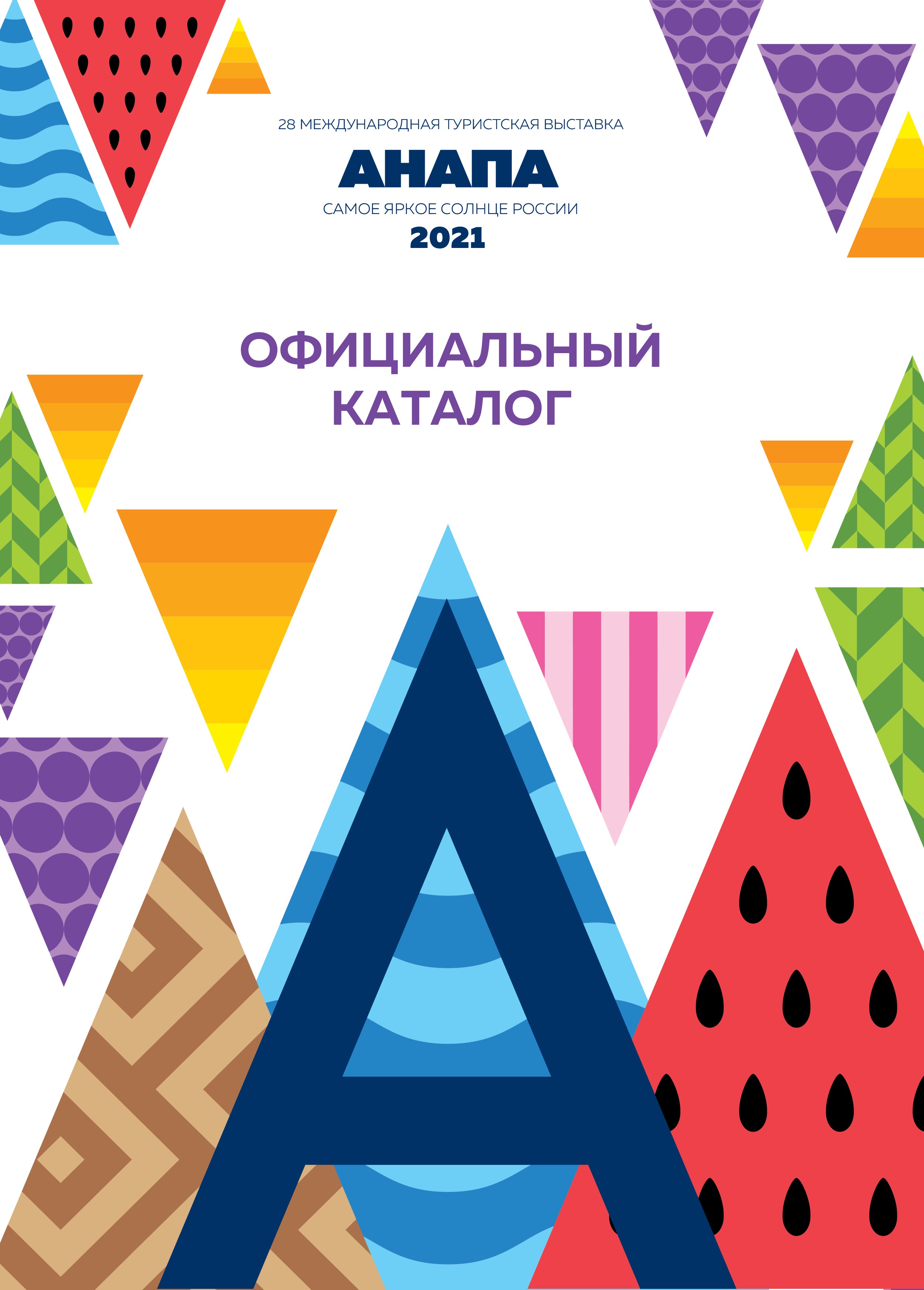 XXX ВЫСТАВКА - ЯРМАРКА«Анапа — самое яркое солнце России - 2023» город-курорт Анапа 14, 15, 16 февраля 2023 г.При поддержке:	Департамента промышленной политики Краснодарского краяАдминистрации Краснодарского краяАдминистрации муниципального образования города-курорта Анапа Анапской Региональной Курортной АссоциацииОрганизаторы	ООО «СКО «Здравницы города-курорта Анапа»Генеральный спонсор	Парк-отель «Лазурный берег»Генеральный партнер	ООО «Кубань-Вино»Партнер	          Мастерская праздника       Научно-деловой партнер	              «Трэвел Лайн Системс» ООО «ТВИЛ СОФТ» ОООГенеральный информационный спонсор	Информационный портал и журнал «Отдых.наКубани.ру» Информационные партнеры	2 ГИСИнтерьерный журнал «Hi home»Электронная версия официального каталога выставки«Анапа-самое яркое солнце России-2023» размещена на сайте организатора: www.anapa-sea.ru	ДЕПАРТАМЕНТ ПРОМЫШЛЕННОЙ ПОЛИТИКИ КРАСНОДАРСКОГО КРАЯ	Адрес: Россия, Краснодарский край, г. Краснодар, ул. Красная, 176 Телефон: +7 (861) 253-94-88, 8 (861) 259-11-43E-mail: dpp@krasnodar.ru Руководитель: Куликов Иван АлексеевичОсуществляет формирование и реализацию региональной промышленной политики Краснодарского края, в том числе в целях развития промышленного потенциала Краснодарского края.САНАТОРИИ«МОРСКОЕ БРАТСТВО»    Круглогодичный детский оздоровительный лагерь санаторного типа ООО  Адрес: 352840 Краснодарский край, Туапсинский район, п. Спортлагеря Электрон,             тер-ия ОК «Геолог Ямала»Телефон: 8 (86167) 99-807, 99-845, 8 (988) 141-60-12E-mail:dol-bratstvo@mail.ru Нttp:// www.morskoe-ratstvo.ruРуководитель: генеральный директор Маслов Андрей Анатольевич                «Морское братство» - это центр для детского, молодежного, семейного отдыха. В летний сезон и каникулярное время приглашаем спортивные группы и творческие коллективы на инструктивные сборы, слеты, тренировки, фестивали, смотры и конкурсы. Корпуса детского оздоровительного лагеря «Морское братство» живописно расположились на 10 га среди соснового бора в непосредственной близости от моря. Корпус №1 - 5-ти этажный: 4-8 местные комнаты с удобствами в номере (туалет, душ, умывальник, горячая и холодная вода) и на блок 4+4 (2 санузла) . В номере: кровать, климат-контроль, шкаф-купе, тумбочки, балкон с видом на море. В холлах: телевизор, мягкая мебель.
Корпус №2 – 4-6 местные номера с удобствами на этаже (душевые кабины, санузел, горячая и холодная вода) В номере: деревянные кровати, шкафы, тумбочки. Корпус №3 - с удобствами в номерах 7ми местное размещение (душевые кабины, санузел, горячая и холодная вода). Корпус №4 - с удобствами в номерах 3-6 е местное размещение (душевые кабины, санузел, горячая и холодная вода  в номерах). Спальные домики-коттеджи: на 2-3-4 комнаты. Размещение по 3-5 чел. в номере. В комнате кровати, шкаф, стол, стулья. Санитарно-гигиенический блок в домике (душевые, санузел, горячая и холодная вода).ПИТАНИЕ: Столовая представляет собой отдельно стоящее двухэтажное здание. Питание осуществляется в двух обеденных залах, в одну смену. За столом сидит по 4-6 человек. Современные кондиционеры позволяют создать желаемый микроклимат в здании. Питание пятиразовое с обслуживанием официантами. Разработанное диетологами меню включает все компоненты для детского роста и развития. В меню в достаточном количестве представлены фрукты и овощи. Два обеденных зала. ИНФРАСТРУКТУРА: - столовая; - собственный пляжный комплекс:   детское кафе; - медицинский пункт; изолятор; - многофункциональный крытый летний спортзал (ангар) с ковровым покрытием, длина 30 м., ширина 15 м., высота по потолка 9 м. Наличие татами 170м2 и груши для боксеров. Предназначен для гимнастов, легкоатлетов, боксеров, теннисистов(настольный теннис) и др.спортсменов (кроме волейболистов и баскетболистов); - игровая комната 13х9 м.   покрытие-линолеум. Можно использовать для тренировок гимнастов, легкоатлетов. Имеются гимнастические коврики; - кружковые помещения; - спортивные площадки: - многофункциональный зал с покрытием линолеум 13x8м, - футбольное поле – 120х80 м с травяным покрытием. Четыре пары ворот; - баскетбольная площадка (баскетбол, волейбол) 26х12м с новым искусственным покрытием 2016(резиновая крошка), - волейбольная площадка (волейбол, бадминтон) 12x8м с новым искусственным покрытием (апрель 2017), разметка, сетка; - беговая дорожка 100м2 (для трех бегунов); - площадка для прыжков с разбега-беговая дорожка 30м,площадка с песком 6х4м; - турники для подтягивания (6 шт.), брусья (2 пары); - теннисные столы и др.;  - волейбольная площадка-песок (пляжный волейбол),на стадии строительства. Планируемый месяц в эксплуатацию-2018 г. - сценические и дискотечная площадки; - летняя эстрада (длина сцены 16м, глубина сцены 12м); - площадка для дискотеки (25мх13м); - кинозал, детский торговый павильон (товары первой необходимости).ПЛЯЖ: Пляжная зона вымощена плиткой, где установлены места для отдыха. Собственный пляж с мелкой галькой естественного происхождения расположен в 100 м от детского оздоровительного лагеря «Морское братство». К пляжу ведет лестница и подземный переход. Пляж отлично оборудован: открытый бассейн, медпункт, спасательная, раздевалки, уютная набережная, теневые навесы, стационарные туалеты. На набережной днем работает детское кафе «Фрегат».МЕДИЦИНСКОЕ ОБЕСПЕЧЕНИЕ: Первичный медицинский осмотр каждого ребенка позволяет разработать индивидуальную лечебно-оздоровительную программу, что дает возможность успешно проводить профилактические лечения. В программу оздоровления включены в основном методы лечения, основанные на целебной силе естественных факторов природы. Медицинский пункт представлен 4-мя оборудованными медицинскими кабинетами, соответствующими всем нормативам СЭС. Изолятор – отдельное здание (8 комнат на 34 человека). Медицинское обслуживание на территории лагеря круглосуточно.ПЕДАГОГИ: Организация работы с детьми в учреждении осуществляется силами  педагогического отряда "Фабрика вожатых" по современной программе и методикам, обеспечивающим полноценный отдых и постоянную занятость детей. Педагогическая программа «Морское братство: перезагрузка» в 2018 г. заняла первое место на региональном конкурсе Всероссийского конкурса организации отдыха и оздоровления детей.БЕЗОПАСНОСТЬ: Территория лагеря огорожена, круглосуточно охраняется.Добро пожаловать в «Морское братство».«UNDERSUN» Группа компанийООО «Андерсан Витязево», ООО «Андерсан-Отель»              Адрес: Россия, 350020, г. Краснодар, ул. Красных Партизан, 238               E-mail: sales@undersun-hotels.ru                GPS координаты: 45.048424, 38.972328              Телефон/факс: +7 (861) 238 60 42              E-mail: sales@undersun-hotels.ru              Отдел по работе с юридическими лицами: corporate@undersun-hotels.ru              Руководитель:  Бромберг Евгений Моисеевич                 Группа компаний UNDERSUN работает на туристическом рынке с 25 октября 1991 года.                  В группу компаний входят туристический оператор, организующий групповые и индивидуальные туры по России и за рубежом, и гостиничный оператор, предоставляющий услуги по оперативному управлению отелями, гостиницами и санаторно-курортными комплексами. Услуги по оперативному управлению включают в себя комплекс дополнительных работ, связанных с маркетингом и продвижением, увеличением объема продаж, эксплуатацией объекта, оптимизацией расходов, организацией процесса обслуживанием гостей и другими направлениями деятельности.                Гостиничный оператор имеет 20-ти летний опыт эксплуатации действующих и запуска новых объектов различных категорий на территории России. За это время была наработана существенная профессиональная экспертиза в управлении объектами, находящимися в кризисном или убыточном состоянии, а также объектами на стадии строительства.                Наша цель – достижение максимальной эффективности гостиничного бизнеса.Именно поэтому, мы предлагаем сотрудничество владельцам отелей, которые заинтересованы в грамотной и эффективной организации деятельности гостиничного предприятия.                Наш многолетний опыт позволит Вашему бизнесу быть управляемым, рентабельным и устойчиво конкурентоспособным, мы гарантируем Вам прирост операционной прибыли.Основным направлением деятельности группы компании UNDERSUN является:Управление отелямиУправление продажами в отелеАренда отелейКонсалтингФранчайзинг              «МАРИНА»	Гостиничный комплекс	Адрес: РФ, Краснодарский край, г-к. Анапа, п. Витязево, ул. Мира, 215Телефон: 8 (86133) 7 54 29, 8 (918) 19 19 286E-mail: anapa.marina@mail.ruНttp:// anapa-marina.ruРуководитель: директор Аракелов Самвел ШаваршевичНедалеко от моря, в курортном пос. Витязево - современный комфортабельный гостевой комплекс «Марина».

ГК "Марина" расположен очень удобно, всё рядом:современный спортивный комплекс - ЛОК Витязь (напротив)развлекательный комплекс «Паралия»чешский луна-паркрестораны, кафе, дискотеки, лазерное шоубоулинг-клуб на 10 дорожек (напротив)магазины

        Собственный песчаный пляж: спортивная площадка (волейбол, мини-футбол), шезлонги, зонты, биотуалеты; установлен спасательный пост. Рядом с пляжем в уютных барах наших гостей ждет богатый ассортимент коктейлей и прохладительных напитков; различные водные аттракционы.        Три современных корпуса Гостиничного комплекса «Марина» располагают 87 номерами разных категорий.
          Номера повышенной комфортности (2-3-х местные), одно-, двух-, трехкомнатные «люксы». Во всех номерах: холодильник, спутниковое телевидение, кондиционер, сейф, санузлы, оснащенные душевыми кабинами или ванными (в зависимости от категории), фенами, всеми необходимыми расходными материалами.
         Питание: : «шведский стол»
Блюда из морепродуктов, салат-бар 12 видов, собственная выпечка, «сладкий стол», 3-4 вида фруктов, молочная продукция, детское питание.
         В уютном кафе опытные повара приготовят ассортимент блюд, которые Вы сможете выбрать по Вашему вкусу.
         К услугам наших постояльцев:
- высокоскоростной интернет
- два детских городка
- два бассейна с детским и взрослыми отделениями,
подогреваемая вода, гидромассаж, зона джакузи, противоток
- видеонаблюдение по всему периметру
- бытовая комната
- чайные домики, восточная «пагода», беседка для барбекю
- изысканный ландшафтный дизайн- «альпийская горка»
- круглосуточно охраняемая автостоянка
- анимация для детей и взрослых: вторник, четверг, суббота, воскресенье.

Дополнительные услуги:SPA салонФинская сауна, Турецкая баня лечение в санаторияхуслуги прачки	    «ОТЕЛЬ-МАРКЕТ»ИП Абрамова Марина ВладимировнаАдрес: , г. Краснодар, ул. Зиповская 5 строение 8Телефон: +7(918)-195-33-46Е-mail: hotelmarket23@mail.ru Нttp:// WWW.ОТЕЛЬМАРКЕТ23.РФ          WWW.HOTEL-MARKET.RUРуководитель: Сурмин Илья Сергеевич              Современный отель - это и зона ресепшн, и лобби-бар, и рестораны, и номерной фонд.                         Для его успешной работы требуется во всем выдерживать стилистическую и идеологическую    концепцию, создавать атмосферу гостеприимства, уюта и высокого сервиса.
Современный путешественник всегда ожидает, что гостиничный номер будет укомплектован всеми необходимыми для комфортного пребывания вещами.
Наша задача - это стремление сделать ваши отели еще более комфортабельными для гостей, соответствующими современным требованиям взыскательных путешественников.
Мы ориентированы на то, чтобы Россия обрела лицо страны с высокоразвитой индустрией гостеприимства, не уступающей, а превосходящей по своему уровню мировые державы.«ПАРК-ОТЕЛЬ ЛАЗУРНЫЙ БЕРЕГ» ОООАдрес: Россия, 353456, г. Анапа Проспект Пионерский, 234 Телефон: 8 (86133) 7-05-05, сот.: +7 (989) 16 16 160Факс: 8 (86133) 7-05-05, сот.: +7 (989) 16 16 160E-mail: sale@anapa-lb.ru Нttp:// anapa-lazurnyy.ruРуководитель:  Директор Мартынов Иван ВикторовичСегодня Парк-Отель «Лазурный берег» - четырехзвездочный отель в г-к Анапа на первой береговой линии с собственным пляжем, работающий по системе «Все вклю-чено» предлагающий семейный отдых, организацию и проведение корпоративных мероприятий. Дети до 14 лет размещаются бесплатно.Концепция отеля основана на трех доминантах: семья, бизнес и спорт. Инфраструктура и сервис ориентированы на предоставление услуг высокого класса:Отдых по системе «Все включено»Проживание в номерах, оснащенных всем необходимым для комфортного отдыхаПитание — 3-х разовое по системе “Шведский стол”, промежуточное питание, алкогольные и безалкогольные напитки.Пляж; оборудованный лежаками, зонтиками, раздевалками, туалетами, душем, спасательным и медицинский постом, спортивными площадкамиБассейн, подогреваемый, с подсветкой, с гейзерами и водопадами отдельная чаша для малышейБассейн спортивный не подогреваемый с подсветкойПрием детей с любого возраста, дети до 14 лет принимаются бесплатноКинотеатр на травеЕжедневная взрослая, детская, спортивная анимация, вечерние шоу —программыБатут, детские игровые площадки, детский клуб с услугами воспитателяПодростковый Клуб “Гейм Бункер»Прокат детских велосипедов и самокатовНастольный теннисУличные тренажеры (work out)Футбольное поле с профессиональным покрытиемСпортивный комплекс (1300 кв.м.): тренажерный зал, зона кроссфит, зона татами, клетка для смешанных единоборствМедицинский пункт: оказание доврачебной помощи, вызов скорой помощиПользование гладильной комнатойБагажная комнатаНосильщик багажа (по просьбе гостя)Библиотекавозможности для проведения корпоративных мероприятий, семинаров, спар-такиад, торжествwi-fi в номерах и общественных зонах: ресепшн, лобби — бар, СПА, кафе и бары, пляж, бассейны.«АТЕЛИКА МУЛЬТИТУР»«Курортные отели» ООО	            Адрес: РФ, 129164, г. Москва, ул. Маломосковская, д. 10             Телефон: +7 (499) 681 41 82, +7 (495) 009 009 1            E-mail: hotelrent@atelica.ru, info@atelica.ru, info@multitour.ru            Http:// www.atelika.ru, www.multitour.ru            Руководитель: Высоканова Юлия АндреевнаАТЕЛИКА:            Компания основана в 2008 году.            Сегодня под управлением Atelika Hotel Group находится 10 отелей под брендом «Ателика», 7 отелей под брендом «Дивный Мир» и 2 отеля под брендом «Санвиль»
в Краснодарском крае, Крыму, Брянской области, Тверской области и на Селигере.
Общий номерной фонд более 1 800 номеров.    Atelika Hotel Group предлагает услуги по  профессиональному  управлению гостиничными объектами, а также франшизу, аутсорсинг и услуги консалтинга.
Услуги компании направлены на увеличение прибыли собственников и рост инвестиционной привлекательности недвижимости.Миссия компании:Создать бренды с едиными стандартами размещения, питания и обслуживания в отеляхОбеспечить доступность высококачественных отельных услуг для населения и создать на рынке атмосферу доверия к отелям компании и курортному отдыху в России в целомПопуляризировать тренд семейного отдыха с детьми, формировать благоприятные условия и внедрять новые сервисы в отелях с целью совершенствования системы отдыха для семей с детьмиНаши конкурентные преимущества:Подтвержденный успешный опыт реновации и открытия отелей Знание специфики российского рынка загородных и курортных отелей Успешные бизнес-проекты в России Команда профессионалов в сфере гостеприимства, консалтинга и управления гостиничными объектами В состав Atelika Hotel Group входит туроператор «МУЛЬТИТУР», специализирующийся на внутреннем туризме более 20-ти лет и обладающий агентской базой более 8 000 турфирмСпециализация на управлении проектами, оказание комплексных услуг от создания бизнес-концепции до эффективного управления отелем Динамическое ценообразованиеМУЛЬТИТУР:Компания «МУЛЬТИТУР» работает на российском рынке с 1999 года. Мы являемся членом Российского Союза Туриндустрии (РСТ), Ассоциации Туроператоров России (АТОР) и Ассоциации Объединение туроператоров в сфере выездного туризма «ТУРПОМОЩЬ».Мы предоставляем полный список туристических услуг: размещение в санаториях и пансионатах, бронирование гостиниц, авиа и ж/д билеты, транспортное обслуживание, экскурсионное обслуживание, страхование туристов и многое другое. Наша компания предлагает более 50 000 объектов для размещения туристов и более 1 500 разнообразных экскурсионных программ.Наряду с квалифицированным штатом сотрудников, залогом успешной работы компании «МУЛЬТИТУР» является наличие собственной ресурсной базы. У нас всегда есть гарантированные блоки мест в отелях на курортах России, Беларуси, Абхазии. Наши специалисты всегда помогут с размещением, качественным экскурсионным обслуживанием, организацией трансфера, а также решат все возникающие вопросы в том числе непосредственно на месте отдыха наших клиентов.С нами сотрудничает более 8 000 туристических агентств, все они успешно пользуются нашей системой онлайн бронирования, многие из которых работают с компанией «МУЛЬТИТУР» с момента ее образования. Количество наших клиентов увеличивается с каждым годом.               «BNOVO»	Система управления для отелейАдрес: г. Санкт-Петербург, ул. Рентгена, 7, офис 5, БЦ «Стельп»Телефон: 8 800 775 02 73E-mail: marketing@bnovo.ru Http://www.bnovo.ruРуководитель: Микляев Валентин Викторович         Система Bnovo – облачная система управления гостиницами, отелями и хостелами.         Система Bnovo — это удобный контроль вашего гостиничного бизнеса, управление онлайн-продажами и прямые бронирования без процентов.        Уже 10 лет мы создаем простые решения для всех объектов размещения, помогая им зарабатывать больше.       Наши новинки: 
🔸 Динамическое ценообразованиеНовый функционал позволяет автоматически повышать или понижать цену при изменении загрузки отеля, а также учитывать скорость ее изменения.
🔸 ПрогнозированиеС помощью данного функционала вы сможете увидеть: прогноз загрузки, ADR, RevPar и их средние скользящие значения.    Наши продукты:
🔹 Интерактивная шахматка
Наглядно продемонстрирует ситуацию в вашем отеле в режиме реального времени.
🔹 Channel Manager c большим выбором каналов
Управляйте ценами и наличием номеров в едином интерфейсе.
🔹 Модуль бронирования.
Получайте прямые бронирования без комиссии с вашего сайта и социальных сетей.
Вы можете попробовать наши продукты совершенно бесплатно в течение 15 дней.AQUATECH-YUGИП Рожков Александр Михайлович               Адрес: 350063, г. Краснодар, ул.Комсомольская, д. 4               Телефон: +7 928 844 16 43               E-mail: aquatech-yug2018@yandex.ru                     Руководитель: Рожков Александр Михайлович                    Продажа, установка, обслуживание аппаратов питьевой воды – ПУРИФАЙЕРОВ.«BARISTA SERVICE» Кофейная компания               Адрес: 353440, Краснодарский край, г. Анапа, ул. Астраханская, д. 88а               Телефон: +7 988 130 12 15               E-mail: coffee-tea2006@mail.ru               Https://www.baristaservice.ru                    Руководитель: Соколовский Павел ВладимировичКофейная компания на побережье Чёрного моря. Анапа, Новороссийск, Геленджик, Краснодар, Темрюк — мы здесь. Своя обжарка под черноморским солнцем. 8 видов обжарки. Выпускаем до 2 тонн в месяц. Зерно из Бразилии, Эфиопии, Колумбии, Вьетнама, Перу. Мы поставляем оборудование, кофе, чай по Краснодарскому краю в рестораны, кафе, офисы, гостиницы. Школа бариста Прокачиваем навыки бариста. Обучение с нуля и курсы повышения квалификации. Актуальные знания и практика на современном оборудовании. Сервисный центрЗаботимся о ваших кофемашинах. Ремонт, обслуживание. Бесплатная доставка, монтаж, запуск. Все кофемашины Анапы, Геленджика и Новороссийска и Темрюка будут здоровы.
Сочный кейтеринг на мероприятиях
Кофейный кейтеринг. Банкеты, фуршеты, кофе-брейки, выездной бар.«BELABEDDING» Фабрика матрасов               Адрес: 142103, Россия, Московская область, г. Подольск, ул. Бронницкая, д.7, пом.1, комната 74, этаж 5                                      Телефон: +7 967 252 34 25, +7 965 336 50 60               E-mail: belabedding-rus@mail.ru               Https://belabedding.ru                    Руководитель: Цидилин Сергей Михайлович               Известная немецкая компания «Fey&Co» (на рынке с 1926 года) в 2006 году основала предприятие и построила фабрику в Беларуси под названием «Белабеддинг».                 С тех пор предприятие успешно выпускает высококачественную продукцию для спален: высокотехнологичные матрасы, наматрасники, защитные чехлы, подушки                               с эффектом памяти, одеяла.                Также «Белабеддинг» является первой компанией в Беларуси, которая стала выпускать кровати «Boxspringbett». Широкий модельный ряд продукции удовлетворит потребности самого взыскательного покупателя.                 Система менеджмента качества предприятия сертифицирована на соответствие требованиям ISO 9001-2015.                Все материалы, которые применяются в производстве изделий, имеют европейский сертификат качества STANDARD 100 by OEKO-TEX® (сертификат гигиены класса А), что допускает поставку продукции в Европейские детские учреждения, больницы и отели.                Компания FEY&CO входит в каталог рекомендованных компаний-поставщиков Carlson Rezidor Hotel Group.«DAROWOOD» Деревообрабатывающая компания               Адрес: Россия, 353456, Краснодарский край, г. Анапа, ул. Парковая, 31                                        Телефон: +7-988-345-64-21                                          E-mail: info@darowood.ru               Https:// darowood.ru                    Руководитель: Акулов Андрей Сергеевич                   DaroWood - это производственная компания, сочетающая в себе все этапы производства пиломатериалов и погонажной продукции. От лесозаготовки сырья комлевой нижней части леса, камерной сушки до деревообработки. Мы представляем - Пиломатериалы высокого качества! Соответствие государственным стандартам! Высокую сортность! Допустимый уровень влажности! Наша древесина правильно просушивается, обрабатывается, распиливается, хранится! К Вашим услугам — Проектное бюро, Дизайнерский взгляд и Желание сотрудничать!               Наименование продуктаПиломатериалы (деревообработка, погонаж )Основные характеристики1.Террасная доска: 40 х 140х 6м,  27х140 х 6, 35 х140 х 6.2.Планкен прямой/косой: 20х90х6м ,20х120х6, 20х140х6м3.Брусок строганный: 40х10х6м,40х20х6,40х30х6,40х40х6м4.Брус клееный, Имитация бруса5.Рейка декоративная: 40х10х6, 40х20, 40х30, 40х40х66.Строганая доска: 20х120х6,20х140,20х90,27х140х 6м7.Доска пола: 20х140х6м, 28х120х6м.8.Палубная доска: 40х140х6м,28х140х6,35х140,27х140х6м9.Слэбы: длина-2.90 х 6-8см, 3.20 х 5-6см                DIKOVINKIМастерская фитодизайна                Адрес: Краснодарский край, город Анапа, Супсехское шоссе, 4                 Телефон: 8 (928) 88-27-416                Email: dikovinki19@yandex.ru                 Http//:www.dikovinki.art                Руководитель: Харламова Алена ЮрьевнаНаша команда работает более пяти лет в области фитодизайна помещений.Мы единственные в Анапе, кто занимается комплексным озеленением, в него входят фитостены из стабилизированного или искусственного мха и растений, настольные и напольные композиции, а также кактусы, кусты и деревья.Наши растения — это абсолютная имитация живых растений, их ботанические копии. Как правило, все растения выполнены из силикона и настолько реалистичны, что даже прикасаясь к ним, вы не сразу почувствуете разницу.              ILOCKS TECHNOLOGY     «ИНТЕЛЛЕКТ СТАЙЛ» OOO              Адрес: 350911, г. Краснодар, ул. Трамвайная, д. 1/1, офис 502              Телефон: 8 (861) 299-12-29, 8 (918) 677-38-58              E-mail: sale@ilocks.ru   Нttp://www.iLocks.ru              Компания ООО "ИНТЕЛЛЕКТ СТАЙЛ" разработчик и производитель электронных замков для отелей и инновационного программно-аппаратного комплекса на базе беспроводных технологий lorawan для контроля доступа в помещения различного    назначения.iLocks – надёжный партнер отелей, строительных компаний и производителей дверей. -	13 лет производим замки, сенсорные таблички и энергосберегающиеустройства, что позволяет Вам быть уверенными в нас на 100%-	40 000+ наших замков работают в отелях по всей России и Ближнему Зарубежью-	Используем передовые беспроводные технологии LoraWan.ISLANDАдрес: г. Краснодар, ул. Тополиная аллея, 2 Телефон: +7 (918) 981-71-22E-mail: bogdanets.a@aavers.ru Нttp://www.island23.ru Руководитель: Чёрный Артём СергеевичПроизводство мебели из искусственного ротанга на алюминиевом цельносварном каркасе.«LELE»ФабрикаАдрес: Краснодар, ул. Богатырская, д.15 Телефон: 8-928-221-77-73, 8-918-188-75-30E-mail: lele.su@yandex.ruНttp:// Lele.suРуководитель: Безгласная Изольда ШотовнаФАБРИКА LELE — ВОСХИЩЕНИЕ КОМФОРТОМ!!!!Наша ФАБРИКА «Lele» производит мебель из искусственного ротанга. Наша мебель функциональна, устойчива к внешним климатическим и механическим факторам — температура, влажность, ультрафиолет и, что немаловажно, экологична. Мебель от фабрики «Lele» наполнит ваш интерьер теплом и уютом, создаст комфортные условия для отдыха! Изделия из искусственного ротанга от фабрики Lele — это всегда разумная цена и богатый ассортимент продукции. У нас большой выбор цветовых и структурных решений, как ротанга, так и текстиля. Размеры изделий могут быть любые. Подушки и цвет изделий могут быть любые. Индивидуальный подход к каждому клиенту! Пошив декоративных подушек и чехлов.RESIN ART & аксессуары СтудияТелефон: +7 931  979 00 00, +7 918 646 15 42E-mail: info@resinartru.ruНttp:// resinartru.ruResinArt – всё о рисовании и для рисования эпоксидной смолой. Авторский декор для дома и души.Три года назад мы основали компанию ResinArt, чтобы дать Вам возможность создавать новое и делать этот мир красивее. «SAUNALAB» Бани и сауныАдрес: Россия, 108824, г. Москва, Поселение Рязановское, п. Фабрики им. 1 Мая, д. 24, стр. 1Телефон: +7 916 111-72-19, +7 495 323 96 69E-mail: cco@saunalab.ruНttp:// saunalab.ruРуководитель: Зайцев Виталий Андреевич             Компания BPWOOD уже более 13 лет является крупнейшим поставщиком погонажных изделий из ольхи черной и термоольхи в РФ, а также выступает разработчиком и лидирующим поставщиком модульных саун из массива дерева в страны Евросоюза.             Компания работает на профессиональном оборудовании, используя мощные современные сушильные и термокомплексы. Имеет 4500 м2 производственных площадей и 6,5 ГА собственной территории. С компанией сотрудничают более 250 дилеров от Калининграда до Владивостока, а также в СНГ и Европе.             Линейка продукции BPWOOD закрывает полностью потребности заказчиков в комплектующих и элементах внутренней отделки для бани и сауны: от вагонки и полки до абажуров и уголков.            StarMed Медтехника / ZabotaDez           ИП Палкина Екатерина Борисовна / ООО «ЗаботаДез»             Адрес : Россия, 353454, г. Анапа, ул. Промышленная д. 4/2, этаж 2, офис №5            Телефон: 8 918 123 40 80 / 8 86133 90 339            E-mail: starmedanapa@mail.ru             Нttp:// www.starmedanapa.ru/ www.zabotadez.com            Руководитель: Медтехника StarMed – Палкина Екатерина Борисовна            ООО «ЗАБОТАДЕЗ» - генеральный директор Гуляев Сергей Владимирович Медтехника StarMed осуществляет комплексное оснащение медицинских и санаторно-курортных учреждений. Сотрудничество с ведущими российскими производителями и поставщиками импортной продукции позволяет нам осуществлять поставки товаров медицинского назначения на самых выгодных условиях. Одним из основных видов нашей деятельности является поставка дезинфицирующих средств от производителя ZabotaDez. Компания "ZabotaDez" является разработчиком и производителем профессиональных дезинфицирующих средств, моющих средств для пищевой промышленности и бытовой химии. Ассортимент постоянно пополняется новыми средствами.Компания "ZabotaDez" является одним из лидеров рынка дезинфицирующих средств. Большой опыт компании и дружная команда позволяет производить продукцию, отвечающую современным требованиям.ZabotaDez – с заботой о каждом!Медтехника StarMed реализует полный ассортимент оборудования и расходные материалы для стоматологических клиник и зуботехнических лабораторий.Медтехника StarMed – честность, прозрачность, качество.«TAURUS»	Фабрика мебели	Адрес: Россия, г. Анапа, ул. Астрахансая, 88аТелефон: 8 988 136 14 74E-mail: atelie.taurus@yandex.ruНttp:/ taurus23.ru             Наша компания позволяет купить мягкую мебель в Анапе, в том числе мягкую мебель на заказ. Мы обладаем следующими достоинствами:- большой опыт изготовления мягкой мебели на заказ
- на нашей фабрики мягкой мебели трудятся только профессиональные специалисты
- применение высококачественных материалов и самых актуальных технологий
- строжайший контроль за качеством изготавливаемой продукции
- умение услышать и понять заказчика- возможность недорого купить мягкую мебель в Краснодаре.Поэтому вы у нас всегда сможете купить офисную мебель и диваны на заказ в Краснодаре. С помощью нашей компании можно даже купить пуфик в Анапе. А если у вас имеется какая-то индивидуальная идея, то вам также стоит воспользоваться нашими услугами. Мы поможем вам реализовать ваш замысел в лучшем виде. Кроме того, разработка предмета интерьера для вашего дома или офиса может быть осуществлена нашими дизайнерами.
А если любимая кровать или кресло после многих лет эксплуатации потеряла свой внешний, то имеет смысл воспользоваться такой нашей услугой, как ремонт и перетяжка мягкой мебели в Краснодаре. Наши специалисты реабилитируют вашу мебель и возвратят ей прежние эстетические качества и функциональность.  Ремонт  мебели  Новороссийск  -  это лучший вариант для рачительных хозяев.«TOTEM»	Фабрика сувениров	Адрес: Россия, 660093, г. Красноярск, ул. Новая, 62а, стр.2, оф.123 Телефон: 8 967 608 30 19, 8 978 224 73 95E-mail: magnit@totem-gifts.ruНttp://totem-gifts.ruРуководитель: Дмитришина Анна ВладимировнаПроизводство сувенирной и наградной продукции.«WOOLHOUSE» ТМ	ИП Зозуля Инна Юрьевна	Адрес : 353454, Краснодарский край, г. Анапа, ул. Владимирская, 150, кв.26              Телефон: 8-961-853-80-78              Email: inna.woolhouse@gmail.comРуководитель: Зозуля Инна ЮрьевнаКомпания «WOOLHOUSE» основана в 2009 г.  В основу концепции бренда легла идея создания теплого и уютного дома. Отличительным знаком «WoolHouse» является уникальное итальянское трикотажное полотно, ворс которого – натуральная некрашенная шерсть тонкорунной овцы породы меринос, верблюда, ламы и кашемировой козы. Меховые и тканые пледы, теплые и красивые подушки  сделали марку узнаваемой и любимой, позволив занять лидирующие позиции на рынке. В дополнение к текстильной коллекции дизайнеры марки разработали линию домашней одежды и комнатной обуви. Красивые, легкие, прекрасно согревающие и удерживающие тепло шерстяные жилеты с отделкой из трикотажной замши, хлопка и плащевой ткани. Качество бренда «WoolHouse» подтверждает международный сертификат Woolmark, гарантирующий, что в составе изделия только 100% шерсть.YAMAGUCHI	«Анапа-М» ООО	Адрес : Россия, Краснодарский край, г. Анапа, Супсехское шоссе, д. 3 Телефон: 8-938-526-05-35Email: usmedica.anapa@gmail.com Http//: www.yamaguchi.ruРуководитель: Мелеко Марина ВладимировнаТорговля массажным и спортивным оборудованием«АБАТ-ЮГ»	ИП Тагирова Елена Валерьевна	Адрес: Россия, Чувашская Республика, г. Новочебоксарск, ул. Первомайская, 38\27 Телефон: 8-8352-771726,Факс : 8-8352-771726E-mail : elena@abat-south.ru Нttp://abat-south.ru Руководитель:  Тагирова Елена ВалерьевнаОказываем услуги комплексного оснащения высокотехнологичным и холодильным оборудованием предприятий питания: ресторанов, кафе, баров, столовых, фабрик кухни, fast-food, пиццерий, кофейни и др.А также проектирование, подбор оборудования, логистика, монтаж, демонтаж, пуско-наладочные работы, гарантийное и постгарантийное обслуживание.«АРХИЗИТ» ТМ	ИП Назаров Александр Владимирович	Адрес: Россия, Краснодарский край, г. Новороссийск, ул. Кутузовская, д. 117, литер А Телефон: +7 961 530 39 88E-mail : morozov@archisite.orgНttp:// архизит.рфРуководитель:  Назаров Александр Владимирович             Наполняем повседневную жизнь людей эстетикой и комфортом с помощью
предметов ландшафтной архитектуры и благоустройства, изделий для интерьера и
дизайна помещений, которые производим полнофункциональными, надежными и
долговечными.            В компании “Архизит” заказывают различные ограждения, фигурные декоративные панели, скульптуры, лепнину, декоративные элементы для авторского дизайна интерьера и сада, лавочки, религиозные фрески и многое другое. Не стоит ограничивать себя ассортиментом: просто поделитесь своей идеей и мастера подскажут, как ее воплотить!АЛЬФА МЕДИЦИНСКИЙ ЦЕНТР АЛЬФА KIDS МЕДИЦИНСКИЙ ЦЕНТР	АЛЬФА ПРОФ МЕДИЦИНСКИЙ ЦЕНТР	Адрес: Россия, 353440, г. Анапа Ул. Владимирская, 93 (Альфа) Ул. Астраханская, 98 (Kids)Ул. Парковая, 61/1 (Проф)Телефон: 8 (800) 505-73-15 (Альфа)8 (800) 511-03-07 (Kids)8 (800) 511-73-21 (Проф)Е-mail: alfa.mc@mail.ru (Альфа) alfa.kid@mail.ru (Kids) alfa.prf@mail.ru (Проф) https://medcentralfa.ru https://www.anapakids.ru/experts/ https://medcentranapa.ru Instagram: medcentralfa_anapa alfaprof_anapaalfakids_anapaРуководитель: Генеральный директор, главный бухгалтер Гончаров Алексей ОлеговичМедицинские центры «АЛЬФА», «АЛЬФА ПРОФ», «АЛЬФА КИДС» в Анапе — это современное оборудование и специалисты, умеющие в полной мере использовать свой потенциал.Медцентр «АЛЬФА» — крупнейший частный медицинский центр в Анапе. Более 30 специализаций врачей, в том числе: стоматолог, косметолог, диетолог, эндокринолог, хи-рург-проктолог, гинеколог-эндокринолог, уролог, пульмонолог, психотерапевт, кардиолог и сосудистый хирург. Свыше 100 высококвалифицированных докторов. Все самые современные методы диагностики: УЗИ, ЭКГ, ЭЭГ, эндоскопия, аудиометрия, лабораторные анализы, генетическая диагностика. Ежедневно для гостей и жителей города работает частный травмпункт, который оборудован МРТ-аппартом открытого типа, компютерным томографом (КТ) нового поколения и рентген-аппаратом.Новая услуга МЦ «АЛЬФА» — круглосуточная Скорая помощь для детей и взрослых. А так же возможность транспортировки пациентов по всей России.Медцентр «АЛЬФА ПРОФ» — это качественные и быстрые медосмотры и медкомис-сии для предприятий и частных лиц. А так же оказание медицинских услуг для взрослых и детей, в том числе: лабораторных исследований, процедур, обследования и консультаций врачей. Здесь можно пройти маммографию, рентгенографию, ЭКГ, ультразвуковую диа-гностику. Имеется дневной стационар.В медцентре принимают: ревматолог, гинеколог, уролог, педиатр, терапевт, невролог, кардиолог, ортопед-травматолог, хирург, офтальмолог, гирудотерапевт, дерматолог, стоматолог, оториноларинголог, эндокринолог, психотерапевт, психиатр-нарколог, профпатолог.«АЛЬФА КИДС» — единственный в Анапе медицинский центр только для детей. Для юных пациентов проводятся: консультации врачей, процедуры, проведение лабораторных анализов, экспресс-анализ крови за 30 минут, ЭКГ, ультразвуковая диагностика, вак-цинопрофилактика.В штат специалистов входят педиатры, физиотерапевты, инфекционисты, офтальмо-логи, гинеколог, уролог, хирурги, невролог, кардиолог, аллерголог-иммунолог, пульмонолог, дерматовенеролог, ортопеды-травматологи, стоматологи, эндокринолог, гастроэнтеролог, отоларинголог и сурдолог.С заботой о посетителях мед. центр оборудован лифтом, местом под оставление колясок, детскими игровыми зонами, комнатой матери и дитя, дневным стационаром, средой для свободного передвижения маломобильных граждан. «АЛЬФА» — быстро, качественно, надежно и без очередей.Лицензии:ЛО-23-01-015042 от 28 декабря 2020 г., ЛО-23-01-014387 от 27.02.2020 г., ЛО-23-01-013058 от 25 декабря 2018г., бессрочно.«АМБИР»	ООО	Адрес: Россия, 353440, г. Анапа, проезд Верхний, дом 11, пом. 46 Телефон: 8 800 511 83 03E-mail: antasy@rambler.ruРуководитель: генеральный директор Митькина Татьяна ИгоревнаООО «АМБИР» - новая крафтовая пивоварня, расположенная в г. Анапа.«Craft» можно перевести с английского языка как «ремесло», «мастерство». Крафтовое пиво — это напиток, сваренный на небольшой независимой пивоварне и отличается разнообразием своих стилей и высоким качеством в противовес массовому пиву от пивоварен-гигантов.Родиной крафта считается США, где в последней четверти ХХ века начали за-рождаться крафтовые пивоварни. В Россию крафтовое пивоварение пришло лет 15 назад и на настоящий момент прочно заняло свое место среди настоящих ценителей вкусного пива.Сегодня и в г. Анапа мы можем предложить Вам насладиться свежим крафтовым пивом в нескольких стилях: это и всеми узнаваемый лагер, и ароматное пшеничное пиво или темный, насыщенный стаут и пряный бельгийский эль. А совсем скоро мы сможем порадовать и такими популярными стилями как IPA (индийский пейл эль) и вишневое пиво.АРАБЕСКА	ИП Романов Юрий Алексеевич	Адрес : Россия, Краснодарский край, г. Темрюк, ул. Мороза, 39 Г Телефон: 8 918 216 25 88Email: inf@arabeska23.ruHttp//: arabeska23.ruРуководитель: Романов Юрий Алексеевич                 Магазин плетёной мебели и предметов интерьера. Идеи обустройства террас и     беседок. У нас:собственное производство уютной мебели;полностью ручная работа;гарантия на все изделия 1 год;доставка по Краснодарскому краю.«АСТ-Мебель»    ООО	Адрес: 350087, Краснодарский край, г. Краснодар, им. К. Симонова/Проточная, д. 41/1Телефон: +7 918 211 77 94, +7 861 211 77 94E-mail :astss@mail.ru Http//: www.tuzov.shop Руководитель:  Тузов Сергей СергеевичМебельная фабрика работает в сегментах: Мягкая мебель, Кухонные гарнитуры, Гостиные и ТВ-тумбы, Спальни и кровати, Столы, стулья, кухонные уголки, Прихожие и гардеробы, Детские, Мебель для детей.На фабрике ведется контроль качества, который начинается с распиловки леса и заканчивается упаковкой готовой продукции. Оборудованные цеха, дают возможность специалистам компании выпускать уникальную, отличную от других производителей мебельную продукцию. Вся выпускаемая продукция имеет гарантийный срок 18 месяцев, отличается простотой сборки и удобна в эксплуатации.Мы предлагаем магазинам и оптово-розничным мебельным предприятиям более 80 наименований современной, качественной, многофункциональной корпусной домашней и офисной мебели в Краснодаре ОПТОМ, мягкую мебель для дома, кафе, баров и ресторанов. За выполненные в установленные сроки поставки и высокое качество продукции отмечена письменной благодарностью от Администрации Краснодарского края.На предприятии действует отлаженная система приема заказов на изготовление, как индивидуальных эксклюзивных изделий, так и крупных партий офисной, гостиничной и бытовой мебели любой сложности и разнообразного дизайнерского исполнения.Продукция Фабрики «АСТ-Мебель» пользуется широким спросом в Краснодарском и Ставропольском крае, Ростовской, Волгоградской и Астраханской области, республиках Северного Кавказа. Широкий диапазон и качество выпускаемой продукции, гибкая система скидок, любая форма оплаты и устойчивый спрос — гарантируют нашим деловым партнерам стабильность и взаимовыгодное в сотрудничество. «АТЛАНТА»    Мебельное производство	                Адрес: Россия, 350010, Краснодар, ул. Зиповская, 5В корп. В                 Телефон: 8 (861) 252-32-31, +7 (938) 536-45-24, +7 (928) 035-35-89E-mail :atlanta_opt@mail.ru Hppt// :www.atlanta-mebel.ru Instagram : atlanta.mebelРуководитель:  ген. директор Жикривецкий Денис Алексеевич, Руководитель оптового отдела Гаврилов Павел АндреевичО НАС: Мебельное производство "АТЛАНТА" – одно из крупнейших мебельных предприятий в России. С момента основания в 2008 году, компания прошла путь от мелкого производства до создания собственной крупной сети фирменных магазинов. Многолетний опыт в производстве мебели, применяемый с учетом современных технологий и новейших стандартов качества позволяет предприятию наращивать объемы продаж и успешно вести работу по расширению географии. Со многими партнерами предприятие связывают деловые и дружеские отношения на протяжении многих лет. Основная продукция, которая представляет торговую марку "АТЛАНТА" – это мягкая мебель для дома, дачи, офиса, гостиниц, санаториев и т.д. Смелость дизайнерской мысли в сочетании с профессионализмом специалистов, использованием новых и традиционных материалов, а также современные технологии производства рождают настоящие шедевры. Широкому кругу потребителей хорошо известен модельный ряд,ставший визитной карточкой предприятия.  Собственный контроль качества. Тщательный контроль качества на каждом этапе производства сводит к минимуму возможность изготовления некачественной продукции .  Продукция из экологически чистых материалов . Наша мебель производится в соответствии с сертификатами качества и нормами защиты окружающей среды и здоровья .  Модернизация производства. Мы постоянно модернизируем и расширяем производство Наша мебель изготавливается на современном и высокотехнологичном оборудовании. Постоянное повышение квалификации специалистов. Мы совершенствуем не только технологии производства но и квалификацию наших сотрудников.  Продуманный дизайн и функциональность . При разработке новых изделий мы продумываем все до мелочей профессиональные дизайнеры и конструкторы принимают участие в – разработке совершенной мебели «АТЛАНТА»  Огромный выбор тканей. Мы предлагаем огромный ассортимент тканей для обивки мебели что позволит подобрать то что нужно нашим клиентам.  Скидки акции и бонусные программы. Мы любим наших клиентов и стремимся предлагать лучшие условия покупки Скидки акции и бонусные программы обычное дело.   Обратная связь с клиентами. Мы всегда открыты для наших покупателей внимаельно относимся к каждому предложению или замечанию и стремимся сделать нашу продукцию еще лучше. ЦЕЛЬ КОМПАНИИ: Предлагать клиентам лучший ассортимент и идеальный сервис,сохраняя безупречную репутацию.             «АТЛАС ХОТЕЛ МЕНЕДЖМЕНТ»ОООАдрес: 353456, Краснодарский край, г. Анапа, Пионерский проспект, дом 103, к. АТелефон: +7 918 994-06-44, +7 989 195-83-84, +7 861 204-19-29E-mail: atlas@a-ht.ru Нttp:// atlas-hm.ruРуководитель: Еремян Григор Андреевич             Эргономика, интересные решения, универсальность, но всегда красота — таков дизайн интерьера современных отелей. Дизайн отеля - это не просто картинки, на сегодня это конкурентное преимущество! Клиент выбирает гостиницу, в которой ему комфортно: с медитативной атмосферой в лаунж-зоне, выразительным декором в номере, элегантной мебелью в лобби. Иногда ему даже важно, сколько лайков соберет селфи, сделанное в отеле. Но помимо красоты, во всех помещениях должно быть легко поддерживать чистоту и порядок, а так же существуют отдельные правила, которые должны учитывать ряд ограничительных санитарных норм, распространяющиеся на отели.- Оптимальное наполнение зон отеля
- Трафики гостей и сотрудников
- Соблюдение технологических норм и санитарных требований
- Продуманная расстановка мебели
- Износостойкость материалов и оборудования
- Оснащенность⠀
Мы с удовольствием поможем Вам избежать ошибок при планировании отеля! Бассейн ПлюсАдрес: Краснодарский край, Темрюкский район, хутор Белый, ул. Дружбы, д.50Телефон: 8 988 315 41 03E-mail: sales@basseyn-plus.ru Нttp://basseyn-plus.ruНаша компания работает в Краснодарском крае с 2009 года. Мы занимаемся обслуживанием, ремонтом и строительством бассейнов под брендом "Бассейн Плюс". Основные наши клиенты - это отели, пансионаты, санатории, гостевые дома и частный сектор Анапского, Темрюкского и других районов Краснодарского края. За 10 лет мы обслужили наших клиентов более 500 раз, получили множество благодарностей и расширили перечень услуг. Сотрудничество с нами - это еще один шаг к успеху Вашего бизнеса!            «БИЗОРЮК» ТМООО «Солнце»Адрес: 350033, Краснодарский край, г. Краснодар, ул. Ставропольская, д. 47/3, кв. 2Телефон: 8 800 350 47 41, +7 861 217-13-75, +7 928 375-20-85E-mail: manager-1@opt-sun.ru Нttp:// opt-sun.ruРуководитель: Федоров Евгений Евгеньевич                С 2015 года мы создаем натуральную косметику из природных и растительных компонентов Краснодарского края и гор Северного Кавказа. У нас более 95 магазинов по всей России. Мы этичный бренд, заботящийся о природе.«ВЕСТА»ОООАдрес: 350018, г. Краснодар, ул. Онежская, 35, офис 14 Телефон: +7 (861) 210-96-18E-mail: vestamebel@mail.ru              Нttp://www.vesta-m.ru              Руководитель: Вирченко Евгений Георгиевич             Корпусная, офисная, кухонная мебель на заказ. В первую очередь Веста – это люди. Изделия «Веста» - результат кропотливой работы сотрудников, их трепетного отношения к своему делу. Именно поэтому в производстве применяются только экологически чистые и безопасные материалы. Так, все производственные отходы пиломатериалов мы возвращаем деревообрабатывающим предприятиям для дальнейшей переработки. Мы строим качественные долгосрочные отношения с клиентами. Благодаря чему прочно укрепились на рынке! Удобство, простота, функциональность – наш девиз. Мы любим работать с натуральными и искусственными материалами, которые отвечают санитарным и экологическим нормам. А накопленный опыт позволяет нашим дизайнерам воплощать интересные идеи в интерьере заказчика.«ВЛАДИМИРСКАЯ УСАДЬБА» ИП ГКФХ Непомнящий Н.Н. Адрес: Краснодарский край, г-к Анапа, с. Гай-КодзорТелефон: +7 918 365 67 51Руководитель: Непомнящий Николай Николаевич               Живописная винная усадьба расположилась в предгорьях Кавказского хребта Гайкодзорского сельского округа недалеко от курортного города Анапа. Территория усадьбы включает в себя участок общей площадью 6 гектаров, на котором находятся плантации винограда технических сортов на площади 4 гектара. Здесь произрастает более 10 наименований винограда столовых сортов, которые сформированы на беседках арочного типа общей протяженностью 2000 метров, фруктовый сад площадью 0,7 гектара, более 20 видов экзотических деревьев. Парк с биопрудом и беседкой для отдыха, винодельня с подвалом с дубовыми бочками и, конечно же, великолепный дегустационный зал, где предоставляется возможность продегустировать великолепные натуральные и десертные вина собственного производства. Благоприятные почвенно-климатические условия усадьбы позволяют производить высококачественные вина с уникальными территориальными характеристиками. Особенность заключается в сочетании всех основных компонентов: уникальный состав почвы, умеренный приморский климат (в вегетационный период сумма активных температур воздуха колеблется от 29 до 34 градусов Цельсия, что соответствует требованию к получению высококачественного урожая), широкий  ассортимент сортов винограда — все это позволяет минимизировать риски в производстве высококачественного вина.               Посетив усадьбу, гости получают незабываемый опыт, открыв для себя мир вина высокого вкусового и технологического качества.            «Геометрия LOFT» ТМ	Адрес: г. Краснодар, ул. им. Селезнёва, д. 204, офис 54Телефон: +7 928 204 22 70E-mail: geomertria-loft@yandex.ruНttp:// www.geomertria-loft.ruРуководитель:  Балдина Юлия Андреевна	Наша компания специализируется на производстве высококачественной мебели для кафе, ресторанов, гостиниц, офисов и жилых помещений. В нашем ассортименте представлены товары, которые помогут вам создать оригинальный интерьер и воплотить в жизнь любое дизайнерское решение. Даже при небольшом бюджете  у нас вы сможете заказать целые комплекты под любой проект.                Геометрия Лофт - это полный цикл производства современной мебели из натуральных материалов. Готовы произвести как единичную продукцию, так и обустроить целое пространство. В нашем каталоге вы найдёте более 200 наименований товаров из серийного производства под любые цели и бюджет.- интерьеры домов и квартир
- офисы и коворкинги
- сегмент HoReCa (рестораны, бары, гостиницы)
- салоны красоты, барберы и торговые помещения
              Всегда экологичные материалы, фабричное качество и индивидуальный подход к каждому клиенту.               С нами вы сможете реализовать самые смелые и креативные решения в стиле #LOFT. Специальные условия для оптовых покупателей: магазинов, мебельных торговых центров, интернет-магазинов.«ГЕОН» ТМ	ООО «Геккон»	Адрес: 353960, Краснодарский край, с. Цемдолина, ул. Кирилловская, д. 2АТелефон: +7 861 772 94 47E-mail: info@geon.pro Нttp:// www.geon.proРуководитель:  Мальцев Виталий Алексеевич                ГЕОН – российский производитель оборудования для игровых и спортивных площадок. Продукция изготовлена и сертифицирована в соответствии с ТР ЕАЭС, отвечает мировым стандартам качества и безопасности. С 2016 года мы проектируем, изготавливаем и устанавливаем уникальное оборудование для площадок с искусственными неровностями.                Мы заботимся о приятном досуге и физическом развитии Ваших детей. Мы ориентируемся на безопасность, качество и долговечность нашего оборудования, ведь главные пользователи нашей продукции – дети!   	«Дичь в городе» ТМ	Адрес: г. Краснодар, ул. Евгении Жигуленко, д. 4Телефон: 8 926 709 27 77, 8 961 511 06 16E-mail: dich.krd@mail.ruНttp:// dich-v-gorode.ruРуководитель:  Малая Рада ВасильевнаМы ‌собираем самые необычные товары со всех уголков России!
Главные аспекты в выборе продукции — натуральность, экологичность и уникальность.
Свои технологии приготовления деликатесов! ‌Вся продукция в вакуумной упаковке, имеет длительный срок хранения, без добавления консервантов!Употребление дикого мяса положительно влияет на работу нашей нервной системы, формирование мышечной и костной тканей, мясо легко усваивается, нормализует обмен веществ. К примеру, употребление мяса оленя является профилактическим средством против диабета, гипертонии, атеросклероза, а зайчатина оказывает благотворное влияние на зрение, кожу и слизистые. И конечно главное преимущество — благодаря своим диетическим свойствам блюда из дичи никогда не предадут тех, кто следит за своей фигурой. Так что, дорогие друзья, едим, следим и ещё раз едим!«ДНТ» ТМ    ИП Дик Андрей Иванович                	Адрес: г. Краснодар, ул. Московская, д. 5, эт.1Телефон: 8 918 367 01 00, 8 8612 74 48 97E-mail: dntboat@yandex.ru Нttp:// www.d-n-t.ru  Руководитель:  Дик Андрей ИвановичПроизводитель лодок «ДНТ» работает на рынке с 1989 года. Производит: надувные конструкции, лодки, аттракционы. За время работы создано 80 моделей лодок, 40 моделей аттракционов. Создаем надувные конструкции под заказ. Продукция предприятия имеет всю необходимую документацию (сертификаты, отказные письма и декларации соответствия). На предприятии работают сотрудники высокой квалификации. Регулярно участвуем в региональных и всероссийских выставках, имеем патент на некоторые изделия. Клиентами производителя являются: МЧС Краснодарского края, Южморгео, Компании, занимающиеся прокатом на побережье. «ЕВРОНОМЕР» ТД» ООО               Адрес: 350051, г. Краснодар, ул. Стахановская, д. 3               Телефон: +7 800 100 87 70,  +7 861 293 00 01               Е-mail: Krasnodar@euronomer.ru                Нttp:// www.euronomer.ru              Руководитель: Шахназаров Левон Лоренсович           Торговый дом «Еврономер» работает на рынке гостеприимства с 2003 года и на сегодняшний день является одним из ведущих поставщиков профессиональных гостиничных товаров и оборудования в России и странах СНГ.            Компания имеет обширный опыт комплектации объектов различного уровня: Олимпиада Сочи 2014, Чемпионат мира по футболу FIFA 2018, Формула-1 Гран-при России. Является аккредитованным поставщиком международных сетевых операторов, таких как Accor, Marriott International, IHG, Hilton, Radisson Hotel Group и др.          ТД «Еврономер» занимается разработкой собственных продуктов, которые по своим эстетическим, функциональным и износостойким качествам соответствуют высоким мировым стандартам и позволяют владельцам гостиниц экономить средства в процессе эксплуатации.           Компания оказывает полный цикл услуг, который включает в себя выезд менеджера на замеры, разработку плана расстановки и дизайн-проекта, подбор мебели и оборудования, хранение и доставка заказа, сборки мебели высококлассной службой сервиса. Вся продукция хранится на собственных складах класса «А» площадью 30 000 м2.          Ежегодно «Еврономер» оснащает около 250 объектов и 4000 номеров. География проектов: вся Россия, страны СНГ и Грузия.«ЙЕТТИ» ООО             Адрес: 350051, г. Краснодар, улица Стахановская, дом 3, офис 603             Телефон: +7 (800) 250 88 10             E-mail: sales@yetty.ru              Нttp:// www.yetty.ru             Руководитель: Генеральный директор Литвиненко Сергей Иванович             Компания «Йетти» предлагает оптимальные профессиональные решения в сфере гостеприимства, которые не только позволят избежать лишних затрат для отельера во время эксплуатации, но и максимально удовлетворят потребности гостей, счастливый гость – вот основная цель нашего бизнеса.            «Йетти» занимается поставками незаменимых для функционирования средств размещения операционных принадлежностей и оборудования. Направление OS&E (Operating supplies and equipment) включает в себя следующие категории: постельное белье и махровые изделия, косметика, уборочное оборудование, оборудование для дезинфекции, средства для уборки и стирки, расходные материалы, инвентарь и приборы.«КАСКАД» КПЗАОАдрес: 350072, Краснодарский край, г. Краснодар, ул. Московская, д. 81                                 Телефон: +7 8612 52-35-26,  +7 938 523-67-16,  +7 861 252-20-66E-mail: info@kpzkaskad.ru Нttp:// kpzkaskad.ru Руководитель: Кульбаев Руслан Мухажирович                Производственный процесс АО «КПЗ «Каскад» включает в себя механообрабатывающее и инструментальное производство, изготовление кабельной продукции, изготовление деталей из пластмасс, деталей с гальваническим, порошковым эпоксидно-полиэфирным, лакокрасочным и огнезащитным покрытиями, сборочного и сборочно-монтажного производства радиоаппаратуры и изделий на базе автомобильной техники. Наличие испытательного и измерительного оборудования позволяет осуществлять проведение пуско-наладочных работ и приемо-сдаточных испытаний узлов и изделий. Завод обладает инженерно-техническим потенциалом, производит опытно-конструкторские разработки (ОКР), разрабатывает конструкторскую и технологическую документацию, проектирует и изготавливает технологическую оснастку.«КАЧЕСТВО И КОМФОРТ ОТЕЛЕЙ»Адрес: Россия, 350072, Краснодар, Солнечная, 12 а                Телефон: +7 928 103 11 31, +7 928 444 76 61E-mail: Mezo-krd@yandex.ru Нttp:// www.horecakrd.ru Руководитель: Костюкова Наталья Михайловна   Наша компания занимается оснащением гостиниц, санаториев и домов отдыха текстилем, расходными материалами такими как косметика, производство завода «Мезо» и тапочки. Также поставляем матрасы от эконом варианта до премиум. Текстиль отшиваем по техническому заданию клиента из любой запрашиваемой ткани(сатин, поплин, поликатон, бязь). Индивидуальный подход к каждому клиенту. Большой выбор махровых изделий, полотенца и халаты в наличии на нашем складе. Доставка осуществляется как через транспортную компанию, так и нашим транспортом. Мы рады и дорожим каждым клиентом и поэтому рассматриваем разные варианты сотрудничества.«КОМПАНИЯ БРОНЕВИК» ОООАдрес: 620014, г. Екатеринбург, ул. Вайнера, стр. 55А, офис 306Телефон: +7 925 655 91 01Е-mail: a.smagina@bronevik.comНttp:// bronevik.com Руководитель: Чупахин Евгений Олегович              Компания Bronevik.com решает проблему поиска самого выгодного предложения для клиента, основываясь на автоматической кластеризации данных по различным критериям: выбранное направление, даты заезда, категория отеля. При проблемах овербукинга система осуществляет интеллектуальный подбор альтернативных предложений для проживания при помощи высокотехнологичного метода автоматического определения наиболее релевантной категории номера в объектах размещения, соответствующих изначальному запросу клиента. Решение предоставляется по SAAS-модели и относится к классу hotel supplier & booking tool и ориентировано: на любые объекты размещения (отели, хостелы, меблированные комнаты, санатории, пансионаты и т.д.); на агентств, обслуживающих корпоративных клиентов и на индивидуальных путешественников. Bronevik.com — является признанным лидером в предоставлении отельного контента сегменте B2B, а также лауреатом премии импортозамещения “Приоритет. Туризм”.           Bronevik 2.0 - инновационная высоконагруженная система бронирования,   базирующаяся на алгоритмах машинного обучения, от лучшего travel B2B-портала 2018 г. в  России.           Bronevik 2.0 позволяет агентствам автоматически подбирать бронирование по самой низкой цене, экономя до 35% времени и до 20% бюджета за счет алгоритмов оптимизации и использовать виртуального ассистента вместо бронирующих агентов и полностью голосовой интерфейс, экономя до 40% ФОТ.Также Bronevik 2.0 позволяет гостиницам изучать стратегию конкурентов при формировании продуктов и цен и получать рекомендации от алгоритмов, (рост продаж до х3) и легко размещать свой контент через API на популярных travel платформах.        КОМПАНИЯ СТЛ	Адрес: 109387, Россия, г. Москва, ул. Люблинская, д. 42, офис 229Телефон: 8-495-351-83-72, 8 800 707 78 80E-mail: info@stl-comp.ruHttp //: www.stl-comp.ru              Руководитель:  Томиленко Максим Валерьевич              Оптовая и розничная продажа. Медицинские физиотерапевтические портативные аппараты.«Комфортотель»ИП Пашков Сергей Викторович                  Адрес: Россия, 350000, г. Краснодар, ул. Зиповская, д,5/2, кв.182               Телефон: +7 988 243 42 32                E-mail:  comfortotel23@mail.ru    	   Руководитель:  Пашков Сергей Викторович            Наша компания более десяти лет занимается производством мебели и комплексным оснащением гостиниц, ресторанов, офисов, детских садов, больниц… На нашем счету уже сотни благодарных клиентов.  Доверившись команде профессионалов, которая воплотит в реальность любое не стандартное решение,  вы  сэкономите время и средства, тем самым ускорите окупаемость.              Мы поможем в открытии и поддержании вашего бизнес!            Нашими преимуществами являются:Конкурентные цены от производителя,Гарантийное и постгарантийное обслуживание,Исполнение любых не стандартных дизайнерских решений,Работа по всей России и ЮФО, включая республику Крым.Собственное производство мебели от эконом до премиум класса, высокого качества,Производство абсолютно влагостойких дверей и мебели из ДПК (древесно-полимерный композит) не имеющих аналогов в России,Пошив текстильных изделий для отелей и гостиниц,Создание дизайн проекта,Выезд дизайнера на объект,Наличие собственного автопарка«Комфортснаб»ООО                Адрес: 127081, г. Москва, ул. Молодцова, д. 25, корп. 2, кв. 104                  Телефон: 8-926-534-18-13                                     E-mail:  o.popov@comfort-snab.ru    	   Руководитель:  Попов Олег АлександровичДистрибьюция товаров хозяйственного назначения«Корона» ООО Адрес: 350059, г. Краснодар, ул. Онежская, д. 37, офис  59Телефон: 8 861 234 47 81, 8 800 201 23 93E-mail:  coronamebel2013@yandex.ru                      Нttp:// corona123.ru                            Руководитель:  Чирков Денис ЮрьевичФабрика театральных кресел ООО «Корона» основана в 2013 г. Участвует в государственных торгах на всех электронных торговых площадках по 223–ФЗ и 44–ФЗ. Занимается производством театральных кресел. Разработало широкий ассортимент моделей кресел.Тип компанииПроизводительОптовый продавецИнтернет-магазин«КРЕАТЕКС»ИП Бабаянц Наталья Владимировна Адрес: 350018, г. Краснодар, ул. Лизы Чайкиной, д. 22 Телефон: +7 918 697-97-07E-mail:  kreatex@inbox.ru             Нttp://kreateks.ruРуководитель:  Бабаянц Наталья ВладимировнаКомплексное текстильное оснащение гостиниц, ресторанов и частных интерьеров. Изготавливаем шторы, пледы, покрывала, чехлы на мебель, скатерти, салфетки, напероны, форма для персонала. Большой ассортимент тканей и аксессуаров. Карнизы,рулонные шторы. Большой выбор негорючих тканей и black-out.Производство и продажа текстильной продукции, дизайн текстиля в интерьере-шторы (готовые и под заказ);-чехлы для мебели;-скатерти, салфетки, куверты ;-униформа для персонала по каталогу- и разработка эксклюзивной модели;-вышивка логотипа;-жалюзи (вертикальные, горизонтальные, рулонные);-постельное бельё;-подушки;-полотенца;-покрывала.Украшаем жизнь текстилем!«КУБАНЬ-ВИНО»ООО Адрес: 353531, Краснодарский край, Темрюкский район, ст-ца Старотитаровская,                  ул. Заводская, д. 2 Телефон: 8 (861) 298 15 60E-mail: office@kuban-vino.ruНttp://kuban-vino.ruРуководитель: Емельянович Виктория ИвановнаКонцепция винодельни «Кубань-Вино»: Развитие собственных виноградников, площадь которых составляет более 9 000 га.Синергия современного оборудования и навыков опытных виноделов.Вклад в каждого сотрудника компании: как в молодого специалиста, так и в того, кто работает не первый год.Создание и развитие Центров эногастрономического туризма.Создание качественного, доступного вина, подходящего под любой повод и вкус.Открытие брендов компании миру и содействие формированию культуры потребления вина в России.«КУБАНЬ КРЕДИТ»    КБ ООО	Адрес: Россия, 350000, Краснодар,ул. им. Орджоникидзе, дом № 46 / ул. Красноармейская, дом № 32 Телефон:8 800 555 25 18E-mail: pr2@kk.bank  Нttp://kk.bankРуководитель: Председатель Правления Калинич Александр ИвановичКоммерческий банк «Кубань Кредит» — ведущий самостоятельный банк Краснодарского края, один из крупнейших и активно развивающихся банков юга России. На финансовом рынке работает с 1993 года. Офисная сеть действует в четырех субъектах Российской Федерации — Краснодарском крае, Ростовской области, Республике Адыгея и городе Москве. На сегодняшний день в неё входит более 80 дополнительных офисов, 60 касс приема платежей и порядка 100 пунктов денежных переводов. Банк сотрудничает с организациями всех форм собственности, предпри-нимателями и населением.На протяжении нескольких лет подряд КБ «Кубань Кредит» ООО стабильно входит в Топ-10 банков страны по объемам кредитования предприятий МСБ. Имеет ряд профессиональных наград и благодарностей региональных администраций за успехи в кредито-вании малого и среднего бизнеса. Сегодня услугами финансового учреждения пользуется более 34 тысяч клиентов — юридических лиц.Министерство экономического развития РФ включило Банк в число кредитных организаций — участников государственной программы кредитования предприятий малого и среднего бизнеса по льготной ставке 8,5%. По объемам работы в рамках этой программы «Кубань Кредит» является лидером Южного федерального округа. Кроме того, между Министерством сельского хозяйства РФ и Банком действует соглашение, по которому аграрии могут рассчитывать на кредиты по ставке до 5%.«Кубань Кредит» работает со всеми группами частных клиентов — от пенсионеров до студентов. Предлагает широкий перечень финансовых услуг. Бережное отношение к каждому клиенту ставится во главу угла, в результате — доверие свыше 365 тысяч человек. Банком разработано одиннадцать ипотечных программ. Прямое сотрудничество с застройщиками-партнёрами даёт возможность КБ «Кубань Кредит» предложить клиентам низкую процентную ставку по ипотеке, благодаря чему кредитная организация располагается в Топ-30 ипотечных банков страны.КБ «Кубань Кредит» занимает 67 место в рейтинге надежности российских банков —  2020   журнала   Forbes   и   входит   в   Топ-100   кредитных  организаций  страны  по основным экономическим показателям.«Кубань Кредит» неоднократно удостаивался званий «Лучший региональный банк» и«Лидер экономики Кубани», признавался победителем в номинациях «Самый корпоративный банк» в рамках премии «Финансовый Олимп». Кроме того, кредитная организация становилась лауреатом премии «Права потребителей и качество обслуживания», отмечен наградой Общественной палаты Краснодарского края «Общественное признание».«КУБАНЬ-ПАПИР»	ООО	Адрес: 350916, Краснодарский край, г. Краснодар, ул. им Калинина, д.1, офис 13 Телефон: 8 861 228-20-98E-mail: trade-mark@plushe.ru Нttp:// https://plushe.ru/Руководитель: Директор Минин Кирилл ГеннадьевичТорговая марка «Plushe».Основанная в 2006 году, компания «Кубань-Папир» сегодня является крупней-шим производителем целлюлозно-бумажной продукции на юге России.В 2012 году компания представила рынку новый стандарт качества — продукцию под торговой маркой Plushe: многослойную туалетную бумагу, кухонные полотенца, салфетки и платочки.Сегодня Plushe — это ведущая торговая марка на Юге России, с самым широким ассортиментным предложением, ярким дизайном и, пожалуй, лучшим соотношением цены и качества.Продукция под торговой маркой Plushe первой в России прошла сертификацию FSC.Производимый ассортимент представлен в большинстве федеральных и локаль-ных сетей как маркой Plushe, так и собственными торговыми марками клиентов.Торговая марка «Спасибо за заботу о природе». Торговая марка ТМ #ecofriendly.В 2018 году по итогам успешных тестов рынку представлена продукция под торговой маркой «Спасибо за заботу о природе!», созданная из восстановленного целлюлоз-ного волокна.Основываясь на достигнутых результатах, компания подготовила к выпуску новый продукт, обладающий дополнительными преимуществами и ценностью. Это туалетная бумага #ecofriendly, представленная в актуальном формате биг-ролл (большая намотка, объёмный рулон) с «экологичным» дизайном.В активе компании — профильная структура, специализирующаяся на сборе маку-латуры и её переработке. Это направление тесно связано с просветительской работой в учебных заведениях и с социальными проектами, которые реализуются под патронажем«Папир Групп».Сегодня «Папир Групп» является единственным производителем, сделавшим акцент на сырье и его экологичности. Макулатурная основа #ecofriendly — это не просто указание мелким шрифтом в блоке технической информации. Это приглашение сделать свой вклад в сохранение природы, приобрести продукт, выбор которого — это уже шаг по защите экологии.«ЛАЗУРИТ-СПОРТ»ОООАдрес: 350031, г. Краснодар, пос. Березовый, ул. Карла Гусника, 17/5, офис 4Телефон: +7 861 203 40 20E-mail: info@lazurit-sport.ruНttp:// lazurit-sport.ruРуководитель:  Лахманюк Вадим Иванович            ООО "Лазурит-спорт" предлагает:-Оснащение спортивным инвентарем от любителей до профессионалов (футбол, баскетбол, волейбол, гандбол, большой теннис, водные виды спорта, борьба, гимнастика, бокс и т.д.)-Поставка спортивных материалов из-за рубежа (Китай, Индия, Европа, Турция).
-Установку спортивных комплексов во дворах и на спортивных площадках.
-Разработка и монтаж зрительских трибун.-Изготовление и монтаж малых архитектурных форм.-Разработка и монтаж освещения разного уровня.-Поставку оборудования ГТО, воркаут , тренажеры, спортинвентарь.-Сертификацию и ре-сертификацию объектов спорта.-Услуги по укладке безопасных бесшовных покрытий из резиновой крошки. Противоскользящие и амортизирующие свойства делают это покрытие идеальным решением для детских и спортивных площадок, крылец, пешеходных дорожек.
Цена указана ОТ и зависит от объемов, толщины покрытия, дальности объекта и сложности.
           Мы являемся прямыми исполнителями с опытом исполнения как частных так и государственных заказов любой сложности.«ЛЮКСХОЛОД»ИП Усмонов Шухратджон ФозиловичАдрес: Россия, 350062, г. Краснодар, ул. Западный обход, 34
              Телефон: 8 8612 290 70 80, +7 989 16 16 160E-mail: tim.luxholod@mail.ru               Нttp:// luxholod.ruРуководитель:  Усмонов Шухратджон ФозиловичСегодня компания «Люксхолод» является одной из крупных климатических компаний, имеющая в общей сложности 6 магазинов в Краснодаре и Москве. Мы занимаемся продажей, поставкой, монтажём и сервисным обслуживанием систем кондиционирования, вентиляции, отопления. Предлагаем все виды оборудования - от настенных бытовых сплит-систем до полупромышленных и промышленных VRF-cистем и систем «Чиллер-фанкойл». Также осуществляем поставки бытовой техники: ТВ, холодильники, стиральные и посудомоечные машины, водонагреватели, электро и газовые котлы, системы «тёплый пол». Можем осуществлять поставку также и генераторов для резервного питания отелей. Гарантия на технику от 3-х лет и выше, гарантия на монтажные работы - 12 мес. Работаем только с качественными расходными материалами (ГОСТ). «МАЛАККА МЕБЕЛЬ» ООО Адрес: 350000, г. Краснодар, ул. Сормовская д.7 лит.ЦТелефон: 8 918 270-56-03E-mail: office@malacca.ruНttp:// malacca.ru    Руководитель: Заверюха Роман Николаевич             Фабрика плетёной мебели Malacca             Уютная мебель для вашей террасы!             Мы - фабрика мебели из искусственного ротанга (полиротанг/экоротанг)
             У нас:
* собственное производство уютной мебели
* полностью ручная работа
* гарантия на все изделия 5 лет
* доставка по всей России             Качество нашей мебели позволит наслаждаться покупкой долгие годы! «МЕБЕЛЬ МАЙ» ТМИП Гарцилова Елена ВасильевнаАдрес: 353210, Краснодарский край, Динской район, ст. Новотитаровская, ул.Крайняя,18/Г/1              Телефон: 8 918 444 72 86E-mail: mebel-may@bk.ru    Нttp:// mebel-may.ru    Руководитель: Гарцилова Елена Васильевна             Компания выпускает более восемнадцати моделей столов, тридцать пять моделей стульев, двенадцать видов кресел, а так же табуреты, скамьи, банкетки и журнальные столы. На фабрике трудятся сто двадцать опытных специалистов, они осуществляют полный цикл производства мебели и контролируют качество на всех этапах. Благодаря новому подходу наши клиенты получают возможность выбрать подходящий цвет, толщину наполнителя и предоставить свою ткань для обивки стульев. По желанию клиента на мебель можно нанести орнамент, патину, текстуру и декоративные элементы. При изготовлении столов и стульев используется кавказский бук возрастом от ста до ста тридцати лет. Наше производство полностью автоматизировано. Используется новейшее итальянское оборудование, благодаря чему заказчик получает мебель высокого качества и по доступной цене. Отдел контроля качества вручную осуществляет проверку и комплектацию до пятидесяти заказов ежедневно. На всю продукцию предоставляется гарантия от восемнадцати до двадцати четырех месяцев. При эксплуатации согласно инструкции срок службы мебели составляет более пятидесяти лет. Наши столы и стулья не скрипят и не расшатываются – благодаря заводской сборке, установке усиливающих уголков и проклейки каждого стыка перед прессом. Благодаря использованию немецкой системы раздвижения ПОткер столы раздвигаются с легкостью, практически одним касанием. Столешницы не царапаются и не впитывают влагу. Благодаря использованию лака с высокой стойкостью к пищевым продуктам столешницы выдерживают высокие химические и физические нагрузки. Наша фабрика «Мебель Май» уже двадцать лет занимается производством мебели. Мы сотрудничаем с крупнейшими ритейлерами и торговыми центрами, такими как Красная площадь, Бау центр, Твой дом, Гринн. Последние три года компания активно развивает свою собственную розничную сеть. Наши салоны находятся более чем в четырнадцати городах по всей России. В сегменте изготовления мебели под заказ – мы являемся лидерами. У нас есть собственная служба доставки, которая работает по всей России, от Санкт-Петербурга до Владивостока. В Воронеже, Краснодаре и Москве расположены собственные региональные склады и их число постоянно растёт.          В фирменных салонах Мебель Май предоставлены как классические, так и эксклюзивные модели. Вы можете сразу купить готовую модель или оформить заказ на индивидуальное изготовление. На ваш выбор более трёхсот видов тканей и пять тысяч лакокрасочных покрытий.«MEDLEX» ТМООО «МЕДЛЕКСПРОМ»              Адрес: 350010, Краснодарский край, г. Краснодар, Зиповская ул., д.5 к.33Телефон: 8 (861) 279 10 00E-mail: info@medlex.ruНttp:// medlex.ruРуководитель: Шкарабуров Андрей АлександровичМы производим дезинфицирующие и моющие средства, поставляем химические реактивы, лабораторное стекло и оборудование, оснащаем медицинские учреждения и проводим сервисное обслуживание. Сейчас в нашей команде 150 человек, а за нашими плечами – история с 1989 года.«МЕТАЛЛ КОНСТРУКЦИЯ»Фабрика мебели              Адрес: Россия, 385009, Адыгея, г. Майкоп, ул. Юннатов, 9-В              Телефон: 8 8772 53 31 80              E-mail: tmzsbyt@yandex.ruНttp://maykop-mk.ru Руководитель: Пьянков Игорь Владимирович             Предприятие Фабрика мебели МК Cпециализируется на изготовлении мебели на металлическом каркасе. Современный надежный металлокаркас из тонкостенной трубы не только является основой для нашей мебели, но и диктует оригинальные дизайнерские решения. Прочная и долговечная мебель на металлокаркасе подойдет для любого интерьера.             Наше предприятие предлагает своим клиентам большой ассортимент мебели разного назначения — это столы и стулья на металлокаркасе, палатные и домашние кровати, мебель для учебных и медицинских заведений — мы готовы поставить Вам все это оптом и в розницу! Подробную информацию о нашей продукции  можно найти на нашем сайте майкопмебель.рф либо по контактным телефонам отдела продаж.             Наша уличная мебель - это отличное решение для отдыха под открытым небом. Изделия с пластиковыми рейками не боятся солнца, осадков, температуры.             Кровати односпальные используются и для дома, и для гостиниц и здравниц, оснащения общежитий, баз отдыха. Кровати двуспальные прекрасно и современно вписываются в домашний интерьер и надежно служат в гостиничных номерах.       Двухъярусные кровати позволяют решать проблемы размещения на малых пространствах, прекрасно вписываются в интерьер детской комнаты, используются для размещения рабочих в бытовках и т.д.            Раскладные кровати - это прежде всего мобильность совмещенная с удобством.Столы на металлокаркасе можно использовать в ресторанах, кафе, офисах и дома. Различные модели стульев подходят для учебных заведений и других организаций.            Поскольку мы сами производим металлокаркас для своей мебели, мы можем гарантировать, что он отвечает самым современным требованиям качества и надежности. Передовая технология полимерно-порошкового покрытия обеспечит устойчивость к воздействию внешней среды.«МИРТОН»  ООО Адрес: 350016, г. Краснодар, ул. Зиповская, д. 41 Телефон: +7 (989) 820 89 43, +7 (918) 694 03 77E-mail: mirton1@mail.ru Нttp:// www.мастер-кофе.рфhttps:// www.mirton.suРуководитель: Гончар Дмитрий ПетровичНаше швейное производство в течение 10 лет разрабатывает и изготавливает для Вас продукцию с оптимальным соотношением цена – качество:Тапочки для гостиниц (с маркировкой «Честный знак»)Постельное белье Наматрасники Халаты махровыеХалаты вафельныеПодушкиОдеялаМешки для прачечнойКарманы официантов из экокожиДополнительный ассортимент (махровые и вафельные полотенца, салфетки, махровые простыни; косметика индивидуального пользования)          Ваша выгода от сотрудничества с нашей компанией:1. Качество и технологичность:- учитываем усадку ткани при раскрое постельного белья; - отстрочка швов на халатах (увеличивает износостойкость); - ровный крой и аккуратный пошив всех изделий;- вакуумная упаковка подушек и одеял (экономит стоимость доставки).2. Индивидуальный заказ: - вышивка логотипа на изделиях; - тапочки и халаты одного дизайна (например, единый материал и цвет канта);- нестандартные размеры халатов (высокий рост, большой размер); - подушки любых размеров и с разным весом наполнителя (мягкие, плотные)- ткани для постельного белья высокой плотности (например, сатин 150-160 г/м²).3. Скидки: действует система скидок в зависимости от количества заказываемой продукции.            Сотрудничество с компанией "Миртон" – это выгодный компромисс между качеством, ценой и ассортиментом.«МОЙДОДЫР»ООО Адрес: Россия, 353800, Краснодарский край Красноармейский район ст.Полтавская ул.Коммунистическая,  118Телефон: 8 (86165) 3-12-72 , сот +7 (918) 290-888-4E-mail: ooo.md@list.ruНttp:// diva-yuzhnaya.ruРуководитель: Васин Владимир ВалентиновичООО «Мойдодыр» - динамично развивающаяся компания, созданная в 2014 году небольшим коллективом инициативных, квалифицированных специалистов, расположенная в ст. Полтавской Краснодарского края.Моющие средства и бытовая химия значительно упрощают нам жизнь, делая уборку более легкой, не требуя особых усилий. С самого начала развития мы сделали приоритетом своей деятельности максимально возможное удовлетворение потребностей клиентов при производстве бытовой химии, моющих средств. Профессионализм, надежность, стабильность, лояльность к клиентам - наши главные приоритеты. Основной продукт компании — жидкое мыло, произведенное по уникальной рецептуре, с линейкой приятных ароматов,  оказывающих благоприятное воздействие на кожу. Универсальное моющее средство для уборки жилых и промышленных помещений, применяется для мытья посуды, сантехники, кафеля, оконных рам, полов и стен, стирки всех видов ткани, ковров; белизна и белизна гель -  чистящий и мощный отбеливающий пятновыводитель для белья эффективен против пятен и удаления грязи.Также предприятие  сейчас работает над разработкой линейки средств для стирки белья. Важнейшая часть производства — это разработка рецептуры и дизайна. Рецептура подобрана самостоятельно опытным путём, опираясь на информацию из открытых источников.          Нашу продукцию применяют не только в быту домашнего обихода, но и благодаря составу и качеству ее безопасности  применяют  в школах, детских садах, школах искусств, организациях дошкольного, школьного и дополнительного образования, в офисах и предприятиях социально-бытового обслуживания, санаториях, пансионатах, отелях.«НАДЕЖДА» ПТК ООО Адрес: 353437, Краснодарский край, Анапский район, х. Рассвет, ул. Коммунаров, д. 39Телефон: 8 861 337 51 41E-mail: zalevskiy-59@mail.ruРуководитель: Залевский Андрей ПавловичПроизводство минеральных вод«НИКАТЭН» ТДОООАдрес : 350075, Краснодарский край, г. Краснодар, ул. им. Стасова, д. 178/2, помещ. 11276Телефон: +7 861 204 06 83E-mail: info@nikaten.ruНttp:// tdnikaten.ruРуководитель: Благодаров Владислав Игоревич             Торговый дом Nikaten – один из крупнейших поставщиков оборудования для инфракрасного отопления дома, дачи, производственного помещения, дошкольных учреждений, школ, специальных и высших учебных заведений.             Собственное производство в Краснодаре и серийный выпуск высокотехнологичного оборудования позволяет компании не зависеть от изменения конъюнктуры цен на валюту, поэтому у нас вы сможете приобрести интересующий товар по минимальным ценам на рынке.«ОПУС-КОНТРАКТ»ОООАдрес : 127015, г. Москва, ул. Большая Новодмитровская, д. 23, стр. 1Телефон: +7 495 215 01 20 # 696E-mail: hotels@opuscontract.ruНttp:// opuscontract.ruРуководитель: Мартынов Иван ВикторовичОПУС-Контракт – дистрибьютор (поставщик) высокотехнологичных отделочных продуктов и материалов для коммерческой недвижимости. Помогаем корпоративным клиентам создавать стильные, функциональные интерьеры и сопровождаем проекты на всех стадиях.ОПУС-Контракт на рынке с 1994 года, в настоящий момент имеет представительства в следующих городах России: Санкт-Петербург, Новосибирск, Красноярск, Екатеринбург, Тюмень, Казань, Севастополь, Сочи, Краснодар. Главный офис компании находится в Москве.Мы предлагаем отделочные материалы для коммерческой недвижимости различного назначения:Офисы и бизнес-центрыОтели и рестораныКазино и частные клубы Кинотеатры и конгресс-холлы Торгово-развлекательные центры Государственные учреждения Объекты здравоохранения Образовательные учреждения Спортивные объекты Производственные и складские помещенияМы поставляем:Профессиональные обои Ковровые покрытияПечатные ковры Ковровую плиткуПВХ-плиткуПлинтусыСтеновые панели из экологичного материала CDFМинеральные и металлические потолкиСпортивные покрытияПо многим позициям поддерживаем складскую программу (обои, рулонный ковролин и ковровая плитка)Ориентируемся на принципы:Обеспечение высокого качества услуг Безусловное выполнение обязательств Открытость отношений;Честность и прозрачность;Постоянный рост и совершенствование стратегии развития Строгое соблюдение наших основных ценностей в сочетании с гибкостью и эффективностью общенияРасширение каналов сбыта (открытие региональных офисов продаж, развитие дилерских сетей) Подготовка сильной sales-организации и поддержка продаж Строгое выполнение взятых на себя обязательств «ОТЕЛИЯ»	ООО	Адрес: Россия, 354002, г. Сочи, ул. Транспортная, д. 74/5 Телефон: 8 (800) 700 08 25, 8 (988) 236 55 85E-mail: Info-oteliya@mail.ru, Нttp:// https://www.oteliya.com Руководитель: Галанина Лилия ВикторовнаООО «ОТЕЛИЯ» — это молодая, активно развивающаяся компания на рынке обеспечения гостиничных комплексов, санаториев и пансионатов всем необходимым. Наш главный принцип: «Вам будет выгодно сотрудничать с нами!» Почему выгодно? Потому, что мы предлагаем:Умеренные цены, ниже среднерыночных. Но не низкие — мы реализуем товары высокого качества, а хорошее дешевым не бывает.Широкий выбор. Мы стараемся так подобрать ассортимент, чтобы вы могли купить у нас все, что нужно, сэкономив тем самым время и деньги.При необходимости — работаем на заказ. Даже на самом большом прилавке не всегда есть именно то, что хотелось бы. Оформите индивидуальную заявку — и мы учтем все ваши пожелания.Для реализации приведенных выше пунктов у нас есть все необходимое. В линейке товаров: спальные места, текстильная продукция, электро- и сантехническое оборудование, униформа, расходные принадлежности и многое другое. При изготовлении на заказ можно выбрать материал и размеры, дизайн и нанесение логотипа. Работаем быстро, сроки выполнения — от 7 дней. В производстве используются экологически чистые им-портные сырье и комплектующие. Вся продукция сертифицирована и полностью соответствует требованиям действующих ГОСТов.Мы обслуживаем предприятия Южного Федерального округа. И в отношении каждого — заинтересованы в успешности заказчика. Закон партнерства требует, чтобы выгода была взаимной. Поэтому, кроме умеренных цен, широкого выбора и высокого качества продукции, мы позаботились об особых условиях для наших клиентов. Предусмотрели гибкую ценовую политику, оптимальные условия поставок, регулярно объявляем о скид-ках и акциях. По всем группам товаров действует прогрессивная система контроля качества. Для совершенствования процесса доставки проведен мониторинг и выработана оптимальная схема.Один из главных вопросов — гарантии на купленный товар. Продукция даже самого высокого качества не бывает идеальной. хотя мы с этим практически не сталкиваемся, но, для особых случаев, предусмотрена система замены или возврата по упрощенной процедуре.На сегодняшний день мы являемся:— официальным дилером по ЮФО фабрики KUZMIN — изготовителя профессиональной медицинской одежды.Если вам требуется оборудование для гостиницы или санатория — обращайтесь в ООО«ОТЕЛИЯ» прямо сейчас! У нас вы купите все необходимое, высокого качества и недорого.«ОТЕЛЬ-ТЕКСТИЛЬ»ООО                  Адрес: Россия, 153003, Ивановская область, г. Иваново, улица Красных Зорь, д. 8,                пом. 1008               Телефон: 8 800 200 77 13,  8 910 667 00 53                E-mail: info@hotel-tex.ru                Нttp:// www.hotel-tex.ru                Руководитель: Аловский Юрий ВладимировичКомпания "Отель текстиль" является производителем и продавцом текстильной продукции для отелей.Основная деятельность - комплексное оснащение текстильной продукцией и мебелью объектов размещения.  Компания производит:- постельное белье,- подушки, одеяла,- махровые изделия (халаты, полотенца),- шторы и покрывала,- ортопедические матрасы и основания,- корпусную мебель. Отель текстиль представляет эксклюзивные ткани для махровых и вафельных халатов, является импортером тканей и готовых изделий из Китая, Узбекистана, Турции.Имеет заключенные договора с ткацкими производствами на территории России, на базе которых производит требуемые ткани, в том числе махровые изделия с логотипом, нанесенным жаккардовым методом.Основные производственные мощности и склады компании "Отель текстиль" расположены в городе Иваново, что способствует сокращению затрат в общем производственном цикле. Компания следит за качеством выпускаемой продукции, использует современное оборудование и   соблюдает технологии при производстве, а также постоянно повышает квалификацию персонала.Вся продукция сертифицирована в соответствии с Российскими стандартами.Работа с "Отель текстиль" позволит Вам сэкономить время и деньги при оснащении номерного фонда.Мы знаем ваши проблемы и готовы предложить решение!	«ПИЩЕВЫЕ ТЕХНОЛОГИИ»   ТД	Адрес: Россия, 350010 г. Краснодар, Ростовское шоссе, 68/1 Телефон/факс: 8 (861) 241 17 00E-mail: info@zavod-pt.ru Нttp:// zavod-pt.ru/ Руководитель: Директор Степанова Наталья НиколаевнаТорговый Дом «Пищевые технологии» занимается производством и продажей оборудования и мебели для предприятий общественного питания с 1991 года. Завод, вы-пускающий нейтральное, тепловое, холодильное, электромеханическое оборудование и мебель, расположен на юге России, в Краснодаре. Ассортимент выпускаемого оборудования постоянно расширяется. Возможно изготовление нестандартного оборудования по размерам наших Заказчиков. Компания имеет развитую филиальную сеть по всей России. Товар всегда доступен на складах наших филиалов, что позволяет оперативно обслуживать наших Клиентов. Приглашаем к сотрудничеству!            «Приморско-Ахтарский молочный завод»    АО                       ТМ Твороговъ	Адрес: Краснодарский край, г. Приморско-Ахтарск, ул. Железнодорожная, 38Телефон: 8 86143 3 13 32, 8 918 980 99 33E-mail: molzavod-tvorogov@mail.ru Нttp:// творогов.рф Руководитель: Радаев Виктор Александрович               Основан в 1945 году. Расположен в экологически чистой зоне Краснодарского края на берегу Азовского моря. Ассортимент продукции составляет порядка 40 единиц цельномолочной и кисломолочной продукции. В том числе: молоко, кефир, биокефир, варенец, сметана, творог, масло сливочное «Крестьянское», снежок, йогурты в ассортименте, творожные массы в ассортименте, мороженое в ассортименте, сыр «Фермерский», полуфабрикат замороженный сырники в ассортименте.                 «Сделано по-старинке», это не просто слоган, а основная политика нашего предприятия. Поэтому вся продукция под ТМ «ТВОРОГОВЪ» изготавливается по классическим рецептурам и технологиям, исключительно из натурального молочного сырья в строгом соответствии с нормами ГОСТ, без ГМО и консервантов.                Молочная продукция под ТМ «ТВОРОГОВЪ», неоднократно отмечалась экспертными комиссиями всероссийских отраслевых смотров и конкурсов. В 2022 году продукция АО «Приморско-Ахтарский молочный завод» была удостоена знака «Сделано на Кубани».               Покупая продукцию компании, вы всегда можете быть уверены, что на вашем столе будут только самые свежие молочные продукты. При производстве которых использовалось только экологически чистое сырье. Выбирайте лучшее!            «ПРОГРЕСС»   ДОК	      Адрес: Россия, 323425, Краснодарский край, Анапский район, с. Юровка, ул. Полевая, 3      Телефон/факс: 8 86133 9 52 01, 8 918 444 88 75      E-mail: progress-anapa@mail.ru      Нttp://              Руководитель: Верхотуров Михаил ЮрьевичПроизводство изделий из дерева.Каждая территория нуждается в уходе и красивом оформлении, будь то частный двор или городской пляж, сад или небольшой палисадник возле дома. Если Вам нравится создавать уют вокруг себя, то мы с удовольствием Вам в этом поможем!             «РЕМБЫТМАШПРИБОР» заводОООАдрес: 353915, Краснодарский край, г. Новороссийск, ул. Прохорова, д. 1АТелефон: 8 8617 76 00 66E-mail: zavod-rbt@mail.ru        Нttp:// www.zavod-rbt.ruРуководитель:  Пучко Геннадий Иванович              Завод «Рембытмашприбор» — производитель из города Новороссийск.              Наша специализация с 1995 года — производство под заказ холодильного оборудования под торговой маркой Glacier Industrial TM. Изготовление изделий стандартных и нестандартных форм, конфигурации, размеров, текстур. В нашем ассортименте: холодильные витрины  — напольные, настольные, вертикальные, встраиваемые, с вращением, из натурального массива; морозильные и холодильные шкафы стандартных и индивидуальных размеров, винные витрины и шкафы, витрины под мягкое мороженое, цветочные холодильные камеры и многое другое.               «РЕСТОИДЕЯ» КомпанияАдрес: 353915, Краснодарский край, г. Новороссийск, ул. Прохорова, д. 1АТелефон: +7 964 896 18 11E-mail: consulting@restoidea.ru        Нttp:// www.restoidea.ruРуководитель:  Кургузова Ксения Сергеевна       Более 10 лет создаем заведения общепита: от кофеен до фабрики кухни.Открываем и перезапускаем ресторанный бизнес в Краснодарском крае и дистанционно в любой точке мира. Передаем в руки владельца готовый, прибыльный бизнес.Помогаем и после открытия оставаться на высоком уровне сервиса и дохода.             «РОС-ОТЕЛЬ» ТДИП Зигура Роман СергеевичАдрес: Россия, г. Краснодар,  ул. Волгоградская, 121Телефон: +7 800 550 93 80 E-mail: rosotelbakaut@yandex.ruНttp:// www.ros-otel.comРуководитель: Зигура Роман Сергеевич             Мы делаем мебель для отелей и гостиниц с 2014 года. И делаем это больше, чем просто хорошо. За это время мы реализовали более 1000 проектов по всей России, и каждый из них говорит о нашем подходе к делу, профессионализме и щепетильности.Нам доверяют не только комплектацию отелей мебелью, но и разработку дизайна интерьера, создание эксклюзивных модулей, которые не найти на рынке готовых решений, монтаж — и вообще почти всё, что предшествует запуску отеля.             А ещё мы ценим время и спокойствие наших клиентов, поэтому решение сложных и нетипичных задач берём на себя. Доверьтесь нам!«САТУРН»АОАдрес : 350072, г. Краснодар, ул. Солнечная, д. 6Телефон: 8 861 252 39 90E-mail: info@saturn-kuban.ruНttp:// saturn-kuban.ruРуководитель: Планкевич Олег Васильевич           АО «Сатурн» — высокотехнологичное предприятие, осуществляющее уникальные разработки в области физических и химических источников тока для космических аппаратов.Изделия АО «Сатурн» эксплуатируются на всех типах околоземных орбит и в условиях дальнего космоса. За годы своего существования предприятие оснастило солнечными и аккумуляторными батареями более 1200 спутников.В 1996 году продукция предприятия впервые вышла на мировой рынок - АО «Сатурн» выиграло тендер на поставку аккумуляторных батарей для европейского спутника "SESAT". С тех пор более 20 лет предприятие сохраняет научно-технический и производственно-технологический потенциал по разработке и изготовлению источников питания для космических аппаратов на мировом уровне.«СЕРВИС-ЮГ-ККМ»	ООО	Адрес: 350002, Краснодарский край, г. Краснодар, ул. Новокузнечная, д. 84Телефон: +7 861 268-48-15,  +7 988 602-06-70,  +7 918 068-49-28E-mail: mail@cto1.ru Нttp:// cto1.ruРуководитель: Остапенко Петр Евгеньевич             Мы работаем в сфере комплексного оснащения магазинов и HoReCa с 1993 года. У нас более 50 филиалов в Краснодаре, Краснодарском крае, Крыму и Адыгее.
             Направления работы:
— Проектирование магазинов, предприятий общественного питания «под ключ».
— Торговое оснащение магазинов продуктов, одежды, обуви, хозтоваров.
— Собственное производство нейтрального оборудования и торговой мебели.
— Монтаж и сервисное обслуживание пищевого, холодильного оборудования.
— Техническое обслуживание и ремонт онлайн-касс, платежных терминалов, сканеров.
— Изготовление и продление ЭЦП.
— Поверка, калибровка и ремонт весового оборудования.
— Установка, настройка и сопровождение ПО: 1С, Штрих-М, IIKO, Ефарма-2, ЕГАИС.
          Почему Вы останетесь довольны сотрудничеством с нами?
— Развитая филиальная сеть – в любом из 50 филиалов «Сервис-ЮГ-ККМ» можно выбрать и купить кассовое, весовое, торговое, холодильное, пищевое оборудование.
— Авторизованный сервисный центр производителей: ШТРИХ-М, АТОЛ, ЭВОТОР.
— Круглосуточная техническая поддержка клиентов 24/7.
— Сопровождение всего подключенного оборудования удаленно и с выездом на место.
— Консультации и обучение товароведов и кассиров работе с торговым оборудованием и товароучетными программами.
— Удостоверяющий центр на базе предприятия позволяет в течение часа получить электронную подпись для регистрации онлайн-кассы.
— Бесплатная доставка в любой из филиалов «Сервис-ЮГ-ККМ».
— Логистический центр позволяет поддерживать в наличии более 50 тысяч наименований оборудования.
— Прямые договоры с производителями - мы предлагаем клиентам лучшие цены на рынке.
— Бесплатное проектирование торговых объектов, магазинов, кафе при покупке оборудования.
— Собственное производство.          Необходимо оснащение магазина в Краснодаре и Краснодарском крае? Обращайтесь, и мы обязательно поможем!«СИБИРЯК»ОООАдрес : Краснодарский край, пгт Афипский, ул. Магистральная, стр. 8, к. 1Нttp:// sibiryak23.ruРуководитель: Лисько Дарья Викторовна             Более 5 лет мы ведем свою деятельность в нескольких направлениях: проектирование и производство каркасных модульных домов, изготовление и доставка каркасных бань и деревянных изделий из сибирской древесины.             Для жизни и отдыха в экологически безопасной и уютной атмосфере. В эти дома хочется возвращаться снова и снова. В этих банях всегда тепло и душевно. Мы продумали до мелочей каждую деталь, чтобы вы наслаждались отдыхом и комфортом.          Работа по договору точно в срок - Выполняем заказы в точном соответствии с договорными обязательствами.            Собственное производство - Все этапы производства проходят контроль от выбора материалов до сдачи готового объекта.           Эко-безопасность - Наша технология прошла испытания и имеет сертификат качества. Это подтверждено победой в конкурсе в области качества.          Выбор для каждого - Десятки разработанных проектов с различными вариантами планировок.«СИТИЛИНК»	ООО	                 Адрес: 105122, г. Москва, Щёлковское шоссе, дом 7, стр. 1, этаж 1, пом. I, ком. 51                             Телефон: +7 989 230 22 31                                                                                   E-mail: Kopeykin.A@citilink.ru                  Нttp:// citilink.ruРуководитель: Управляющий директор Зайцев Олег Васильевич«Ситилинк» — одна из крупнейших сетей магазинов электроники и бытовой техники, входит в ГК Merlion. На рынке с 2008 года.               В инфраструктуре компании интернет-магазин citilink.ru, более 800 магазинов и пунктов выдачи заказов в 360 городах России – в Краснодарском крае «Ситилинк» насчитывает 16 полноформатных магазинов в 11 крупных городах, а так же 30 пунктов выдачи по всему краю. «Ситилинк» работает как и с розничными, так и с корпоративными клиентами.             «Ситилинк» работает со всеми видами бизнеса: от индивидуальных предприятий до крупных корпораций. В продуктовом портфеле порядка 1000 мировых брендов и 90 000 наименований компьютерной и цифровой техники, а также других категорий товаров, включая офисную технику, канцтовары, мебель, автотовары. Разнообразный ассортимент позволяет подобрать товары под задачи любого бизнеса. В каталоге представлены как позиции из бюджетного ценового сегмента, так и эксклюзивное оборудование, и товары категории «премиум». Для корпоративных клиентов на сайте существует B2B «Личный кабинет», который является основным инструментом для оформления заказа клиентами. В «Личном кабинете» можно не только самостоятельно оформить заказ и выгрузить счет на оплату, но также просматривать историю заказов, следить за актуальными акциями и предложениями, накапливать бонусы за покупку и многое другое. За каждым корпоративным клиентом закрепляется персональный менеджер, который поможет в выборе товаров под ваши задачи и оформлении заказов, окажет консультацию и подберет необходимые услуги и сервисы. Благодаря прямым поставкам от ведущих мировых производителей, минимизации издержек и автоматизации процессов «Ситилинк» предлагает товары по выгодным ценам.            В «Ситилинк» широкий выбор дополнительных услуг и сервисов: сборка техники и установка ПО, услуги по гарантии и страхованию, конфигуратор ПК и др. Своим корпоративным клиентам «Ситилинк» предлагает выгодные условия по лизингу IT-оборудования, техники и мебели. Что дает больше возможностей к организации комфортной работы в условиях ограниченного бюджета, гибкий график погашения платежей и экономия на налоге на прибыль поможет бизнесу сберечь ресурсы. Благодаря внедрению электронного документооборота, клиенты «Ситилинк» могут онлайн, в пару кликов, отправлять и получать юридически значимые электронные документы. Сервис расширяет возможности доступа к документам в удобное время, позволяет сократить затраты на документооборот за счет снижения почтовых расходов и существенно экономит ресурсы и время.           Для постоянных клиентов в индивидуальном порядке «Ситилинк» предоставляет отсрочку платежа.          «Ситилинк» регулярно проводит акции на различные категории товаров. А для членов «Клуба.Ситилинк» доступны закрытые распродажи, товары по специальным клубным ценам и бесплатная доставка в офис компании.«СОЮЗ-МЕБЕЛЬ»	ИП Емельянова Юлия Игоревна	Адрес: г. Краснодар, ул. Новороссийская, 83/1              Телефон: 8 (861) 210-83-11, +7 800 333 10 79              E-mail: shop@moleromebel.ruНttp:// moleromebel.ruРуководитель: Емельянова Юлия ИгоревнаМебельная фабрика «Союз-Мебель» начинает свою историю с 2012 года. На сегодняшний день предприятие занимает лидирующую позицию в Южном федеральном округе. Мебельная фабрика «Союз-Мебель» представляет собой современное поточное производство мягкой мебели, оснащенное импортным оборудованием, на котором работает высококвалифицированный персонал. Наше производство выпускает более 150 моделей современных, функциональных и эргономичных диванов. Складская площадь, занятая готовой продукцией, составляет более 4000 кв.м.  Отлаженная система логистики и производства гарантирует получение ваших заказов точно в срок. Благодаря долгосрочному партнерству и высокому качеству продукции компания стала известна во многих регионах России. Вся продукция, выпускаемая на фабрике «Союз-Мебель», имеет паспорт качества и логотип компании. Мебель проходит испытания на износостойкость и проверку на экологическую чистоту, что подтверждается гигиеническими сертификатами.Фабрика «Союз-Мебель» является многократным участником и дипломантом российских и международных отраслевых выставок.Команда опытных менеджеров сопровождает процесс от заказа до отгрузки. Нашим партнерам предоставляются образцы и печатная рекламная продукция. Мы регулярно информируем о текущих акциях и специальных предложениях для взаимовыгодного сотрудничества.«СУТОЧНО»	ООО	                Адрес: 432011, Россия, г. Ульяновск, 2-й переулок Мира, д. 24, этаж 2, каб. 36                Телефон: 8 800 555 26 08, +7 (499) 653 99 26                E-mail: info@sutochno.ru                Нttp:// https://sutochno.ru               Руководитель: Кузнецов Юрий Владимирович               Суточно.ру — это российский сервис бронирования жилья. Работает на рынке посуточной аренды более 11 лет. На Суточно.ру 200 000 вариантов проживания для отдыха и деловых поездок. Это квартиры, отели, гостевые дома и коттеджи по всей России — 1500 городов и курортов.             Суточно.ру предлагает партнёрам выгодные и гибкие условия:мгновенное бронирование или по запросу;сотрудничество с физическими и юридическими лицами, ИП и самозанятыми;до 100% предоплаты через сайт: точный размер можно выбрать самостоятельно;быстрое продвижение объектов в поиске;бесплатная страховка жилья;мобильные приложения для гостей и партнёров.

                   «ТВИЛ СОФТ»	ООО	Адрес: РФ, 121205, г.Москва, вн.тер. г. Муниципальный округ Можайский, территория Сколково инновационного центра, б-р Большой, д. 42, стр. 1, этаж 1, помещ./РМ №372/№07Телефон: 8-495-660 35 74E-mail: admin@tvil.ru Руководитель: Генеральный директор Черепахин Алексей АнатольевичСайт бронирования жилья TVIL.RU работает более 12 лет и вышел на лидирующие позиции по ключевым запросам в поисковиках.Сайт вошёл в топ-10 самых посещаемых ОТА в мире летом 2020 года.Основатели TVIL.RU одни из первых в России внедрили систему онлайн-бронирова-ния отелей.На сайте размещено более 50 тысяч проверенных объявлений о сдаче жилья напрямую от собственников в России, Абхазии и Грузии. В сутки TVIL.RU посещает до 5 миллионов пользователей.С 2019 года TVIL.RU работает с такими сhannel мanager, как TravelLine, OtelMS, Realty Calendar, Bnovo, Trivago, Privettur, Hotellook. С 2020 интегрировали отели с Яндекс. Путешествиями и Aviasales.Разработчики сайта выпустили мобильные приложения для путешественников и владельцев жилья. Скачать приложения можно на IOS и Android.TVIL.RU активно внедряет технологии искусственного интеллекта и развивает свою Big Data для оптимизации рекламных кампаний. Новые технологии помогли уменьшить стоимость привлечения гостя на 32,5%.TVIL.RU получил более 17 тыс. упоминаний в СМИ. О сайте пишут онлайн-медиа и сайты городских и региональных администраций от Зеленоградска до Владивостока: LENTA.RU, «Комсомолькая правда», «Секрет Фирмы», RG.ru, Вести.Финанс, Интерфакс, Газета.ru, РИАМО, Страна.ru, КП.ru, АиФ.ru и другие сми.TVIL.RU занял 17-ое место в топ-20 самых успешных предпринимателей в сфере TravelTech по обороту бизнеса в 2018 году, по версии издания Rusbase.Сайт TVIL.RU имеет более 200 тыс. подписчиков в социальных сетях Vkontakte, Facebook, Instagram, Одноклассники и Youtube.На сегодняшний день офисы Tvil.ru располагаются в Москве, Краснодаре и Севастополе.«ТД  ЛЕТТО»ООО «ТПК «РОСТИ»Адрес: 350900, Краснодарский край, г. Краснодар, ул. им. Соколова М. Е., дом 66,           корп. 1, офис 17               Телефон: +7(800) 250-59-74, +7 (989) 856-0-854               E-mail:  info@letto.ruНttps://www.letto.ruРуководитель: Гребенщикова Наталья НиколаевнаLETTO - российская компания, специализирующаяся на продаже садовых и комнатных растений, товаров для сада и огорода, растений и животных с 1996 года. Мы делаем всё для того, чтобы каждый человек мог испытать счастье, которое ему дает сама природа.LETTO – это 7 садовых центров в Краснодарском крае и республике Адыгея, 3 оптово-розничных склада (Краснодар, Москва, Симферополь), а также интернет-магазин с доставкой по РФ.LETTO – это более 20 000 товаров высокого качества от проверенных поставщиков и брендов.LETTO постоянно работает над расширением ассортимента. Спектр товаров позволяет решать любые задачи в сфере озеленения: саженцы плодовых, хвойных и декоративных деревьев и кустарников из лучших питомников Европы и России. Все растения подбираются с 100%-ной приживаемостью в регионе.комнатные и садовые цветы от традиционных до экзотическихкашпо и вазоны для оснащения помещений и уличных территорий (в том числе антивандальные)семена цветов, пряных трав и газоновширокий ассортимент удобрений, средств защиты растений, садового инвентаря и оборудования для полива.разнообразные элементы ландшафтного дизайна и декора, качественная садовая мебель и товары для интерьераСредства от бытовых вредителей.Консультанты LETTO подробно расскажут об уходе за выбранным растением и порекомендуют необходимую для него систему ухода, подберут дренаж, грунт, удобрение, стимуляторы роста, препараты от вредителей и болезней.LETTO — это квалифицированные агрономы и ветеринары, которые ухаживают за растениями и животными, дизайнеры и озеленители, которые разработают для вас проект и воплотят его в жизнь. Это команда, которая решит любые ваши задачи в озеленении максимально качественно, выгодно и с хорошим настроением!«ТЕРРАСА  ЛЮКС»ИП Ибрагимова Е. С.              Адрес : 344064, Россия, г. Ростов-на-Дону, ул. Вавилова, 63А              Телефон: +7 863 261 89 82, +7 863 268 87 88              E-mail: terrasaluxe@terrasaluxe.ru              Нttp:// www.terrasaluxe.ruРуководитель:  Ибрагимова Виктория Эльдаровна             Компания ТЕРРАСА Люкс занимается комплексным оснащением летних площадок объектов гостеприимства уличной плетеной мебелью из искусственного ротанга, роупа, алюминия, пластика, текстилена и др. материалов, которые обладают повышенными эксплуатационными характеристиками. В ассортименте компании как мебель собственного производства Фабрики плетеной мебели из искусственного ротанга расположенной в Ростове-на-Дону, так и мебель ведущих производителей этой индустрии из стран Юго-Восточной Азии, Турции. Наши специалисты работают на рынке уличной мебели с 2009 года, посещают все крупнейшие выставки, отбирают только лучшие варианты, подходящие нашему региону. Накопленный опыт позволяет определять, что именно будет востребовано в России.Четко выверенная товарная матрица – это не случайный набор элементов. Коллекции подобраны таком образом, чтобы максимально комфортно скомпоновать различные зоны в едином стиле.  Наличие собственного производства мебели дает неоспоримое преимущество перед конкурентами. В первую очередь, это исключает зависимость от сезонности поставок.                                    Заказчик имеет возможность:- заказать разные коллекции в одном жгуте;- совместить мебель из разных коллекций в одной композиции;- выбрать цвет жгута и текстиля;- доукомплектовать свой объект гостеприимства мебелью на следующий сезон или через другой временной промежуток;         В наличии всегда есть складская программа. Кроме основного направления – уличной мебели – Компания ТЕРРАСА Люкс предоставляет широкий спектр сопутствующих товаров: инфракрасные электрические обогреватели, гриль-станции, шезлонги, кресла-коконы, кашпо, перголы – все, чтобы сделать пребывание на открытых площадках максимально комфортным. Мебелью от ТЕРРАСЫ Люкс укомплектованы сотни летних площадок кафе и ресторанов, тысячи частных домовладений. Шоу-румы Компании расположены в Ростове-на-Дону, Краснодаре, Воронеже, Санкт-Петербурге и Москве. «ТЕХНОЛОГИИ» НИЦОООАдрес : 350000, Краснодарский край, г. Краснодар, ул. им. Селезнева, д. 2/5, офис  5/4                           Телефон: +7 861 205-64-55              E-mail: info@nic-tech.ru                               Нttp:// www.nic-tech.ru   Руководитель:  Присяжнюк Вадим Андреевич              НИЦ "Технологии" предлагает широкий спектр эффективных и надежных цифровых камер наблюдения, видеорегистраторов и сопутствующей продукции для построения современных комплексных систем видеонаблюдения, отвечающих в полной мере требованиям рынка как для небольших (коттедж, магазин), так и для крупных проектов. Благодаря встроенной операционной системе и полной поддержке стандарта ONVIF оборудование легко управляются и интегрируются с широким спектром сторонних систем и ПО.Линейка 360+1° Российского производства - это надежные проектные цифровые камеры видеонаблюдения с максимальными требованиями к надежности и стабильности функционирования в комплексных системах безопасности по всей географии России и в любых климатических условиях. Оборудование линейки 360+1° выгодно отличается как аппаратными характеристиками, так и широким перечнем встроенной ситуационной аналитикой на борту камер. Все составные части цифровых видеокамер, как аппаратная часть, так и программная входят в соответствующие реестры и соответствуют условиям государственной политики импортозамещения в России.«ТРЕЙД КОМФОРТ» ГК	ООО «Артакс»	Адрес: РФ, 350051, город Краснодар ул. Шоссе Нефтяников, д. 44, офис 8 Телефон :8 (918) 007-38-99, 8 (861) 279-20-87E-mail :krasnodar@trade-comfort.ru Http//:trade-comfort.ruРуководитель отдела продаж: Александр Сергеевич Онучин ГК   Трейд   Комфорт   с   1998 года обеспечивает предприятия сферы обслуживанияшироким    спектром    товаров.    Мы  предлагаем  комплексные  решения  по  оснащениюгостиниц, санаториев, ресторанов, клининговых компаний и пищевых производств.                          На   сегодняшний   день   фабрики   компании   выпускают  комплекты постельного    белья,    халатов    и    полотенец,   зубные,   бритвенные,   швейные   и косметические  наборы,  мыло, шампуни, гели для душа, весь ассортимент минипарфюмерии    и    тапочек    для    гостиничных    номеров,   саун   и  бассейнов,  а также  собственную линейку профессиональной  химии для уборки и дезинфекции широкого применения ТМ «EXCEPT».           ГК   Трейд  Комфорт  уже  более  20  лет  является  официальным  дистрибьютором таких  торговых  марок  как:  Cleanfix,  BXG,  Vileda  Professional, KiiltoClean, и многих других. «ТРЭВЕЛ ЛАЙН СИСТЕМС»	ООО	Адрес: 424003, Россия, Республика Марий Эл, г. Йошкар-Ола, Ленинский проспект, 56А Телефон: 8 800-555-20-30E-mail: sales@travelline.ru Нttp:// www.travelline.ruРуководитель: Генеральный директор Галочкин Александр Владимирович             TravelLine — IT-компания, которая с 2008 создает инструменты для отелей, хостелов, загородных объектов, санаториев и других средств размещения. Все 13 инструментов TravelLine работают внутри единой платформы, интегрируются друг с другом и сторонними сервисами для работы отельера. С ними отельеры управляют онлайн-продажами и профилями гостей, создают сайты, следят за ценами конкурентов и отзывами в интернете. Клиенты могут выбрать нужные инструменты и объединить их для удобной работы на каждом этапе.            TravelLine — лидер «Рейтинга Рунета» среди разработчиков сайтов в сфере «Туризм и отдых». Главный офис TL — в Йошкар-Оле, представители — в Москве и Питере и в других странах — Казахстане, Киргизии, Бали, Беларуси, Болгарии, Грузии, Тунисе, Азербайджане, Армении, Греции, Узбекистане. Клиенты компании — 12 000 средств размещения в 54 странах мира.«ФАБРИКА А-СНОВ» ТМ ООО «Краснодарская ткацкая фабрика»Адрес: г. Краснодар, пгт Пашковский, ул. Криничная, 24              Телефон: 8 861 266 56 85, 8 918 350 20 00              E-mail: a-snov@komfort-textil.ru              Нttp:// www.komfort-textil.ruРуководитель: Офлиян Виктор СимбатовичООО «Краснодарская ткацкая фабрика» – крупнейшее предприятие текстильной промышленности Краснодарского края. Фабрика «А-Снов» продолжает многолетние традиции «Краснодарской Ткацкой Фабрики», основанной в ноябре 1993 года. Не смотря на сложное в экономическом смысле время, Фабрика входила в пятерку крупнейших текстильных производственных предприятий России.В нашем производстве используются только проверенные и экологически чистые материалы. Наш главный ориентир «Качество». Мы производим товары для здорового сна. У нас гибкий подход к каждому клиенту. Мы работаем по всей России.«Фабрика джемов КФ»ОООАдрес: 350059, г. Краснодар, ул. Уральская, д. 75/1, офис 308                                         Телефон: +7 861 203-00-17, +7 861 234-05-10E-mail: fabrikakf@yandex.ruНttp://кубань-фруктовая.рфРуководитель: Верещагин Владимир Анатольевич              Компания ООО «Фабрика джемов КФ» предлагает огромный выбор высококачественных наполнителей, которые используют для внесения в молочные продукты. Наполнители производятся без консервантов, ГМО. Используются только натуральные красители. Фруктовые наполнители производятся с содержанием фруктовой части от 10 до 80 %. Наполнители выпускаются: гомогенные, с кусочками ягод и фруктов, злаковые, фруктово-злаковые. При производстве наполнителей используется полностью закрытая система. Возможна разработка любого вида наполнителя «под клиента». На предприятии разработана и внедрена система менеджмента безопасности пищевой продукции на основе требований международного стандарта ISO 22000. Продукт производится на оборудовании транснациональной компании HRS Heat Exchangers (Испания) – лидера в сфере теплообменных процессов по всему миру.
Срок годности и условия хранения:  12 месяцев при t от 0 до +25 °С и относительной влажности воздуха не более 75% не открывая упаковку.
Упаковка: пакеты асептические Bag-in-Box полиэтиленовые или комбинированные номинальной вместимостью 20 и 200 дм³.«ФЛОРЕАЛЬ»	НПП ООО		Адрес: РФ,350039 г. Краснодар, ул. Кирпичная дом 1, литер А, офис 2 Телефон: 8 861 228 10 65E-mail: flkr@yandex.ru Нttp:// wwww.floreal.suРуководитель: Щербакова Евгения АлександровнаНПП «Флореаль» г. Краснодар — это динамично развивающийся коллектив, в котором сочетаются профессионализм, опыт, энергия и ответственность.Предприятие создано в 1992 г. Занимаемся производством специальной профессиональной химии (моющих и дезинфицирующих средств) для предприятий пищевой отрасли, транспорта, теплотехники, легкой промышленности, санаторно-курортного комплекса, общественного обслуживания, медицины. Предприятие размещено на собственной   производственной базе.           «ФОНД РАЗВИТИЯ ПРОМЫШЛЕННОСТИ КРАСНОДАРСКОГО КРАЯ»           УНОАдрес: Россия, Краснодарский край, г. Краснодар, ул. Трамвайная 2/6, офис 403Телефон: +7 (861) 205-44-09E-mail: info@frpkk.ru Нttp:// www.frpkk.ruРуководитель: Королев Дмитрий ИгоревичПредоставление целевых займов по ставкам от 1% годовых сроком от 2 до 10 лет в объеме от 3 до 100 млн рублей по 13-ти заемным программам, проведение отрасле-вых выставочно-ярмарочных мероприятий.«ЮгСпецМебель»ОООАдрес: 350001, РФ, г. Краснодар, Воронежский проезд, д. 5, офис 20 Телефон: +7-800-707-21-72, +7 (861) 234-41-46, +7 (918) 466-59-66E-mail: marketing@hotelerra.ru         Нttp:// югспецмебель.рф     Руководитель:  Харин Георгий Олегович                   ООО «ЮгСпецмебель» занимается производством мебели и комплексным оснащением социальных и военных объектов, объектов коммерческого сегмента и индустрии гостеприимства. С 2006 года нами выполнено более 1190 проектов по всей России! Мы берем на себя весь спектр работ по комплектованию объектов: от замеров, разработки дизайн-проекта, до производства мебели, поставки, сборки, гарантийного и постгарантийного обслуживания. Собственные производственные линии по изготовлению корпусной и мягкой мебели, цеха по пошиву интерьерного текстиля позволяют нам на 100% быть уверенными в качестве поставляемой продукции, гибко реагировать на запросы заказчика, гарантировать точные сроки выполнения работ.В 2017 году в компании выделено отдельное направление - «ОтельРу» www.отельру.рф, которое занимается проектированием и производством мебели для отелей и гостиниц. Имея большой опыт, и являясь экспертами в оснащении гостиничного бизнеса, мы разрабатываем и производим хорошо продуманные, удобные, современные коллекции корпусной мебели для номеров от эконом до  люкс-класса.«ЮГ ТЕКСТИЛЬ» ТМ	ИП Бондаренко Наталья Викентьевна	Адрес: Российская Федерация, 350033, г.Краснодар, ул. Селезнёва, 204 Телефон: 8 800 250 08 42, 8 960 494 80 44E-mail: ugtextil@bk.ru Нttp:// www.ugtextilkrd@ru Руководитель: Бондаренко Наталья Викентьевна  Компания «Юг Текстиль» - производственное предприятие в Краснодарском крае, выпускающее текстильную продукцию для дома и индустрии гостеприимства. Ассортимент производства составляют подушки, одеяла, постельное белье, наматрацники, беспружинные матрацы, полотенца, халаты и столовое белье. Изделия предприятия пользуются спросом как на внутреннем, так и на внешнем рынке. Применение качественных материалов, демократичное ценообразование, клиентоориентируемость позволяют удерживать позиции в числе лидирующих производителей легкой промышленности региона. Собственная торговая марка делает продукцию предприятия узнаваемой и востребованной на рынке. Наш девиз «Мы работаем, чтобы вы отдыхали!»«ЮГЭЛИТСТРОЙ»ООО	Адрес: 350007, Краснодарский край, г. Краснодар, ул. Южная, д. 15Телефон: +7 612 268-85-02, +7 861 464-23-84E-mail: info@yugvoda.ru                 Нttp:// yugvoda.ru                           Руководитель: Исаева Тамара ГеннадиевнаПроизводство бутилированной питьевой воды.«ЮЖНОЕ ГОСТЕПРИИМСТВО»ООО	Адрес: Россия, 353454, Краснодарский край,  г. Анапа,  ул. Промышленная, 10 Телефон: 8 800 222 99 49, 8 928 223 46 14E-mail: shop@ug2.ru Нttp:// https://ug2.ru/Руководитель: Филиппов Игорь ГеннадьевичКомпания ООО «Южное гостеприимство» является крупнейшим поставщиком товаров бытовой химии, хозяйственных товаров и другой продукции коммерческого назначения для санаторно-курортного и развлекательного комплекса по всему Черноморскому побережью Краснодарского края и республики Крым.Мы обслуживаем более 300 крупных санаториев, пансионатов, гостиниц и других объектов размещения.В собственности компании имеется оптовая база, на которой располагается оптово-розничный торговый центр «ОПТОВИЧОК», площадью более 950 кв. м в оживленном месте, с хорошей посещаемостью по ул. Промышленная, д. 10, складские помещения площадью 2500 кв. м, производственные помещения площадью 1500 кв. м, где изготавливаются товары санитарно-гигиенического назначения.Ассортимент компании представлен следующими товарами:наборы одноразовой посуды «Южный сервис» для комфортного отдыха на природе, а также для уличных кафе и закусочных;бытовая химия ведущих производителей;текстиль для дома, для объектов индустрии гостеприимства;постельное белье, комплекты для санаториев и гостиниц;ковры, ковровые покрытия;посуда;продукция для клининга (дезинфицирующие средства, профессиональные моющие средства, диспенсеры и дозаторы, профессиональная гигиеническая продукция, уборочный инвентарь и многое другое);большой ассортимент резиновой обуви для взрослых и детей;товары для туризма и активного отдыха (шампуры, решетки, уголь и др.)бытовая техника фирмы Centek;настенные часы.Также в широком ассортименте представлены товары собственного производства:губки для мытья посуды;салфетки для уборки (из микроспана, микрофибры, вискозы);салфетки и туалетная бумага (салфетки производятся из 100% целлюлозы, туалетная бумага – из очищенной макулатуры)продукция индивидуального пользования для гостиниц (одноразовое мыло, шампунь, средства личной гигиены и пр.);санитарно-гигиенические средства для гостиниц, санаториев.«Ямми Ямми » Фабрика здоровой едыООО	Адрес: Россия, 423000, г. Набережные Челны, Трубный проезд, 38/17              Телефон: +7 919 628 26 44              E-mail: rushad70@mail.ruНttp:// yammyyammy.ruРуководитель:  Директор Шафигуллин Тимур Рушадович              Сегодня «Фабрика здоровой еды «Ямми Ямми» - молодая, динамично развивающаяся компания, производящая натуральную продукцию на основе орехов, семян, сухофруктов. Без сахара и консервантов.             Концепция продукции Фабрики основана на четырех доминантах: натурально, вкусно, полезно и доступно.             В ассортимент Фабрики входят натуральные мягкие козинаки, натуральные конфеты и шербеты, фруктово-ореховые колбаски, витаминно-энергетические смеси.            Особой популярностью пользуются мягкие козинаки «Школьные», натуральный шербет «Народный», натуральные конфеты «Полезные», фруктово-ореховые колбаски «Ямми Ямми». Огромным спросом среди покупателей и корпоративных клиентов пользуются различные вкусные подарочные наборы Фабрики от «Эконом» до «Премиум».            Для многих торговых сетей продукция выпускается под СТМ (своей торговой маркой). Продукция Фабрики реализуется через дистрибьютеров, торговые сети, оптовые базы, маркетплейсы (официальный продавец ИП Шафигуллина Зарина Рушадовна), интернет и розничные магазины, социальные группы, санатории, пансионаты, корпоративных клиентов.           2023 год в компании объявлен годом «Юг России». Принято решение принять участие в выставке «АНАПА - САМОЕ ЯРКОЕ СОЛНЦЕ РОССИИ - 2023», где будет представлена продукция Фабрики и новые Торговые Марки: «БЕЛАЯ ШЛЯПА - ЭТО АНАПА», «САМЫЙ СОЛНЕЧНЫЙ КОЗИНАК», «ГРЫЗУН АНАПЫЧ».ОТДЫХ.НА КУБАНИ.РУАдрес: г. Краснодар, ул. Старокубанская, д. 114, литер А, офис 812Телефон: +7 861 203 39 20, +7 861 211 80 10, +7 861 274 68 87 E-mail: info@nakubani.ru Нttp://otdih.nakubani.ruРуководитель: Гайдук Алексей ИвановичИнтернет-портал «Отдых.на Кубани.ру» — это крупнейшая туристическая площадка федерального значения, специализирующаяся исключительно на рекреационном потен-циале Краснодарского края (Кубани) и республики Адыгея и рассчитанная на посетителей из всех регионов России! Портал помогает всем, кто отправляется на отдых в Краснодарский край, не только найти оптимальный по качеству и цене вариант размещения практически в любом уголке Кубани, но и даем самую полную информацию о лучших достопримечательностях, развлечениях, маршрутах, интересных событиях и фестивалях практически в любом районе Краснодарского края.«Отдых.на Кубани.ру» — это удобный в использовании интернет-портал, где размещена самая полная информация обо всем, что только может заинтересовать тех, кто планирует отдохнуть на курортах Краснодарского края. «Отдых.на Кубани.ру» предоставляет посетителям наиболее достоверную информацию о местах и видах отдыха на Кубани, обеспечивая их удобной интернет- площадкой для общения, обмена опытом и информа-цией. Ежедневно команда профессионалов интернет-портала «Отдых.на Кубани.ру» делает все, чтобы обеспечить пользователям удобный, экономичный и эффективный способ поиска и бронирования самых различных средств размещения.Для заметок